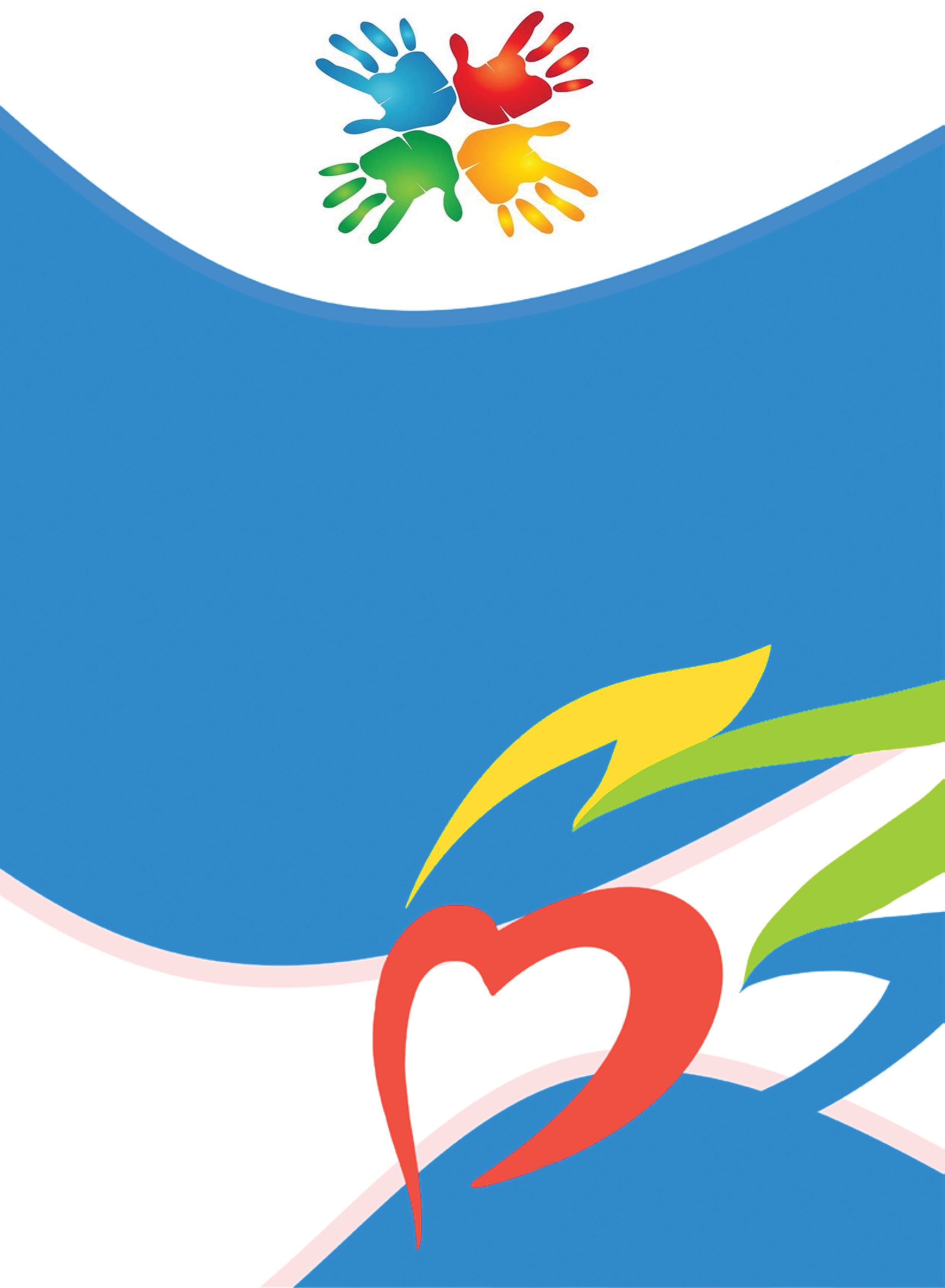 Каталоглидерских добровольческих практикМосква2023УДК 364.465-053.2ББК 74.664я045 60.991я045 К 29Рецензенты:Зубенко Галина Серафимовна, заместитель министра  образования Ставропольского края,Немцева Елена Владимировна, заместитель министра труда  и социальной защиты населения Ставропольского края,Филимонюк Людмила Андреевна, доктор педагогических наук, профессор кафедры педагогики, методологии и технологии образования ФГАОУ ВО «Северо-Кавказский федеральный университет»СодержаниеВведение………………………………………………………………………......5Номинация «Помощь другу»…………………………………………………..8«Детская правовая служба» (Алтайский край) ……...………………...............9«Лучики добра» (Московская область)……...…………………………………11«Рисуем жизнь вместе» (Волгоградская область)……………………………..14«Волонтеры в библиотеке» (Республика Коми)……………………………….17 «Дети Уренгоя - детям Волновахи» (Ямало-Ненецкий автономный округ)……………………………………………………………………………..19Номинация «Забота в каждый дом»…………………………………….…...20«Добрые уроки» (Астраханская область)………………………………………21«Бременские музыканты» (Свердловская область)…………………………...24«Познаем мир через книги» (Ставропольский край)………….………………27«Мульттерапия как инновационная эффективная технология социальной реабилитации детей» (Приморский край)……………………………………........28«Добро в сердцах и делах» (Владимирская область)...…………  ……………31«Фестиваль доброго творчества «Академия добра».#Яркие грани» (Липецкая область)………………………………….............................................................35Номинация «Мы с Вами»……………………………………………………...37«Мы с вами» (Курская область)………...………………………………………38«От сердца к сердцу всей страной» (Забайкальский край)………………………………………………………………………………41 «Окопные свечи», «Тепло добрых рук» Республика Саха (Якутия)………………………………………………………………………………..43Номинация «Школа добра» ……………………….......................................45«Помогая другим – помогаешь себе!» (Вологодская область)……………….46Социальный проект «Йонча» (Республика Татарстан)……………………….53«Солнечный зайчик» (Ростовская область)…………………………………....55«Неравнодушные сердца (Саратовская область)……………………………...57«Доброта в лицах» (Ярославская область)…………………………………….60«ПроДобро.ру» (Ханты-Мансийский автономный округ)……………………61«Эко-автобус» (Сахалинская область)…………………………………………64«Волнтеры доверия» (Амурская область)……………………………………...66 «Жемчужная нить»» (Тамбовская область)..….………………..……….…….68Номинация «Выбираем профессию»………………………………………...71«Ни шагу назад!» (Самарская область)…………………………………….…..72«Ты и твое будущее» (Московская область)…..………………………………75«Уверенность в будущем» (Нижегородская область)..……………………….78Профориентационный квиз «GoPROF» (Ярославская область)……………..82Номинация «От сердца к сердцу»……………………………………………83«От сердца к сердцу» (Курская область)…………….…………………………84 «Ветеран живет рядом» (Московская область)…...……………………..…….87«Рука помощи»  (Краснодарский край)………………………………………..89«Добрый огород» (Республика Крым)…..……………………………………..91«К душе своей найди дорогу» (Чувашская республика)……………………...93Номинация «Старший друг»…………………………………………….……95Республиканская школа тим-лидеров «#ТИМPro» (Республика Мордовия)..96«Наставник может все» (Вологодская область)…………………………….....99«Доброе дело два века живёт» (Чукотский автономный округ)………….....102«Движения Первых» (Пензенская область)…………………………………...104ВведениеДобровольчество является важнейшим ресурсом для решения задач устойчивого развития современного общества. Направления добровольческой деятельности постоянно расширяются, охватывая все новые сферы жизнедеятельности человека. Всероссийская акция «Добровольцы – детям» проводится Фондом поддержки детей, находящихся в  трудной жизненной ситуации,  с 2012 года, и является    масштабным проектом, получившим общественное признание. Цель акции – содействие развитию добровольческих инициатив и проектов, направленных на оказание помощи детям и семьям с детьми, находящимся в трудной жизненной ситуации. В традициях акции – объединять в интересах семьи и детства ресурсы организаций системы социальной защиты, образования, культуры, организаций, работающих с молодежью, различных общественных движений, инициативных граждан и, конечно же, детей. Соорганизаторами акции выступили: Комитет Совета Федерации по социальной политике, Комиссия по демографии, защите семьи, детей и традиционных семейных ценностей Общественной палаты Российской Федерации, Межрегиональная общественная организация «Детское медийное объединение «Бумеранг». В числе важнейших задач Всероссийской акции – максимально заинтересовать детей и подростков добровольческой деятельностью, мобилизовать их энергию на оказание помощи сверстникам, нуждающимся в особом внимании, заботе и участии. Всероссийская акция акцентирует внимание на том, что участие в добровольческих проектах может и должно стать для детей, оказавшихся по тем или иным обстоятельствам в трудной жизненной ситуации (детей-инвалидов, детей-сирот, «трудных» подростков), дополнительным фактором социализации. В настоящем каталоге представлены добровольческие практики организаций, признанных лидерами ХII Всероссийской акции «Добровольцы – детям» в номинациях: «Помощь другу», «Забота в каждый дом», «Мы с вами», «Школа добра», «От сердца к сердцу», «Выбираем профессию», «Старший друг». В номинации «Помощь другу» представлены лучшие практики детского добровольчества в поддержку сверстников, находящихся в трудной жизненной ситуации. В каталог включены практики организаций из Алтайского края, Московской области, Волгоградской области, Республики Коми и Ямало-Ненецкого автономного округа.В номинации «Забота в каждый дом» представлены лучшие практики поддержки детей и семей с детьми в трудной жизненной ситуации. Масштабные и значимые проекты по оказанию помощи семьям с детьми представлены организациями из Владимирской области, Липецкой области, Приморского края, Ставропольского края, Свердловской области, Астраханской области.Номинация «Мы с Вами» включает лучшие практики, направленные на  добровольческие инициативы детей по оказанию поддержки участникам специальной военной операции. В каталоге практики представлены организациями из Курской области, Забайкальского края и Республики Саха (Якутия).В номинации «Школа добра» представлены лучшие практики, направленные на вовлечение детей, воспитанников учреждений для детей-сирот и детей, оставшихся без попечения родителей, детей - инвалидов, детей, находящихся в конфликте с законом, в добровольческую деятельность. В каталоге практики представлены организациями из Вологодской области, Республики Татарстан, Ростовской области, Амурской области, Тамбовской области, Саратовской области, Сахалинской области, Ярославской области, Ханты-Мансийского автономного округа – Югры.В рамках номинации «Выбираем профессию» реализованы проекты и мероприятия, направленные на помощь детям, находящимся в трудной жизненной ситуации, в профессиональной ориентации, выборе профессии, профессиональном становлении. В каталоге по данной номинации представлены добровольческие практики организаций из Московской области, Нижегородской области, Самарской области, Ярославской области.В номинации «От сердца к сердцу» представлены лучшие практики, направленные на помощь ветеранам и одиноким пожилым людям. В каталоге практики представлены организациями из Московской области, Курской области, Краснодарского края, Республики Крым, Чувашской республики.Номинация «Старший друг» включает лучшие практики, направленные на  организацию наставничества, включая студенческие добровольческие инициативы. В каталоге практики представлены организациями из  Вологодской области, Пензенской области, Чукотского АО, Республики  Мордовия.Всероссийская акция «Добровольцы – детям» служит импульсом для развития добровольческого движения, внедрения инновационных подходов к его организации. Участие в добровольческих проектах и мероприятиях способствует приобретению детьми положительного социального опыта, формированию активной жизненной позиции, умения конструктивно взаимодействовать с другими людьми, включаться в социально полезную деятельность. Номинация «Помощь другу»лучшие практики детского добровольчества в поддержку сверстников, находящихся в трудной жизненной ситуации «Детская правовая служба»  Алтайский крайОрганизация: КГБУСО «Краевой социально-реабилитационный центр для несовершеннолетних «Солнышко», ресурсный центр  по направлению: «Профилактика социального сиротства и правонарушений несовершеннолетних». География реализации:  детские правовые службы в 62 (из 69) муниципальных районов и городских округов Алтайского края. Практика охватывает 89% территорий Алтайского края.Целевая группа: несовершеннолетние, находящиеся в трудной жизненной ситуации; несовершеннолетние правонарушители.Цель практики: формирование условий для повышения правовой грамотности несовершеннолетних, находящихся в трудной жизненной ситуации и профилактики правонарушений.Задачи: - способствовать развитию, становлению и укреплению гражданской, социальной ответственности;- получение знаний в области прав и правонарушений несовершеннолетних;- формирование знаний у подростков основ правового законодательства;- формирование установок  правопослушного поведения;- предупреждение опасности необдуманных действий, свойственных подростковому возрасту;- вовлечение детей в волонтерскую деятельность.Результаты практики:Приняли участие:- 62 детских правовых службы на территориях Алтайского края; - 1088 подростков, в том числе 675 несовершеннолетних из семей СОП и 325 правонарушителей;- 119 несовершеннолетних активистов ДПС, снятых с профилактического учета.Социальная значимость практики: данная практика позволяет вовлечь несовершеннолетних детей из семей, находящихся в социально опасном положении, несовершеннолетних правонарушителей в активную волонтерскую деятельность по принципу «равный - равному». Способствует повышению уровня правовой грамотности несовершеннолетних, профилактике правонарушений, в том числе повторных. Кроме того, способствует созданию новых волонтерских отрядов на территории региона.Организации-партнеры:- комплексные центры социального обслуживания населения (22 учреждения и их филиалы), социально-реабилитационные центры для несовершеннолетних (2 учреждения); - Алтайская краевая некоммерческая организация «Белые вершины»;- территориальные комиссии по делам несовершеннолетних и защите их прав;- детско-юношеская газета «САМИ»;- общеобразовательные школы;- подразделения по делам несовершеннолетних при территориальных отделах МВД.Сведения об организации: Адрес: Алтайский край, г. Барнаул, ул. Смирнова 79 Г, корпус 2;Руководитель организации/контактное лицо: Савина Оксана Григорьевна, 8(3852)340312;Руководитель практики: Савина Оксана Григорьевна, 8(3852)340312;http://center-sun.altai.socinfo.ru/mail: sun_center@mail.ru«Лучики добра»Московская областьГосударственное казенное учреждение социального обслуживания населения Московской области Семейный центр помощи семье и детям «Шатурский», ГКУСО Московской области СЦ «Шатурский» География реализации: практика реализуется на территории городского округа Шатура Московской областиЦелевые группы практики: Дети - инвалиды, дети с ОВЗ, воспитанники ДОУ, пожилые люди, ветераны труда, войны, боевых действий, бойцы СВОЦель практики - социализация детей в СОП и ТЖС посредством участия в волонтерской и благотворительной деятельности.Задачи:- расширять социальные контакты детей в ТЖС и СОП;- способствовать устранению социальной депривации детей данной категории и их адаптации в обществе;- побуждать детей к желанию творить добрые дела бескорыстно и искренне;- воспитывать чуткость и уважение к другим членам общества;- способствовать удовлетворению внутренней психологической потребности быть нужным;- развивать творческие способности детей.Краткое описание: Основными направлениями деятельности волонтерского отряда «Лучики добра» являются:- социальное служение (организация и проведение благотворительных акций для детей-инвалидов, детей с ОВЗ, воспитанников детских садов, ветеранов, одиноких граждан, инвалидов);- арт-волонтерство (организация и проведение культурно-массовых, досуговых мероприятий);- патриотическое воспитание- экологическое воспитаниеРезультаты практикиКоличественные показатели:- в волонтерскую деятельность за время реализации практики вовлечены более 50 детей;- ежегодно проводится от 5до 8 мероприятий в рамках направления «Дети-детям»;- в рамках проекта установлены отношения сотрудничества с 7-ю организациями городского округа;- охвачено мероприятиями проекта более 200 детей – благополучателей. Качественные результаты: - расширяется сеть социальных контактов наших воспитанников, ребята знакомятся со своими сверстниками и людьми старшего поколения;- повышается интерес в общении с нашими воспитанниками со стороны общества;  - участие в мероприятиях, запланированных в рамках проекта, дает детям возможность ощутить гордость, самоуважение, удовлетворение от результатов своей деятельности;- участие в проекте позволяет нашим воспитанникам развивать свои творческие способности.Социальная значимость: Как говорит Патриарх Кирилл, «Без доброты, без служения людей друг другу не может существовать общество. Оно развалится...» Развивая добровольчество, мы вносим свой посильный вклад в созидание здорового полноценного общества и предоставляем детям возможность почувствовать себя благотворителями.Организации-партнёры:- Шатурское управление социальной защиты населения; - Шатурское благочиние;- дошкольные и общеобразовательные организации городского округа Шатура;- Коррекционная школа-интернат для детей с ОВЗ;- детское отделение №1 ГБУСО МО Комплексный центр социального обслуживания «Шатурский»;- клуб пожилых людей «Гармония» ГБУСО МО Комплексный центр социального обслуживания «Шатурский»; - Муниципальное бюджетное учреждение дополнительного образования «Центр Созвездие»;- МБУ «Комплексный молодежный центр городского округа Шатура»;-  МАОУ ДО «Детская школа искусств им. Н.Н. Калинина».Сведения об организации:Адрес: 140700, Московская область, г. Шатура, ул. Интернациональная, д.17а.Руководитель практики (проекта): Жукова Анна Владимировна, 8-496-452-42-85shsrc@mail.ruhttps://srcn-shatura.mo.socinfo.ru «Рисуем жизнь вместе»Волгоградская областьГКСУ СО "Волгоградский областной социально-реабилитационный центр для несовершеннолетних" (далее – ГКСУ СО "Волгоградский областной СРЦ").География реализации – 11 муниципальных образований Волгоградской областиЦелевые группы практики:Дети и подростки 10-18 лет из числа воспитанников государственных организаций социального обслуживания; несовершеннолетних из семей, принятых на социальное сопровождение в организациях социального обслуживания, дети и подростки с отклоняющимся поведением.Цель практики: Раннее выявление, развитие и дальнейшая поддержка одаренных детей, проявивших способности в области изобразительного искусства.Краткое описание практики На творческой площадке волонтеры – наставники выполняют работу по тематике: выбор будущей профессии, представления 
о будущей семье, хобби и увлечения, выражение собственной позиции по поводу значимых социальных проблем, отражение важных, поворотных моментов в своей жизни и др. В качестве профессиональных, творческих наставников на конкурсе выступают добровольцы – учащиеся художественных классов школ искусств Волгограда. Реализуя наставнические, добровольческие инициативы "Дети-детям", наставники и участники в тесном партнерстве обсуждают сюжет, воплощают замысел на бумаге.       Результаты практикиКачественные результаты применения практики:Вовлечение детей и подростков с отклоняющимся поведением в добровольчество.Содействие личностному росту детей и подростков.Формирование творческой самоидентификации детей и подростков в работе с волонтером - наставником, обеспечение условий для профессионального признания детей и подростков.Количественные результаты применения практики:Начиная с 2018 года в предварительных и основных мероприятиях конкурса приняли участие уже более 500 воспитанников, для многих из которых конкурс стал стартапом в развитии профессиональной мотивации, содействовал личному росту и приобретению уверенности в себе. Конкурс сплотил вокруг себя и партнерский корпус: 14 государственных и коммерческих учреждений, общественных организаций проявили заинтересованность в поддержке одаренных детей, имеющих способности в области изобразительного искусства, тем самым включившись 
в волонтерскую деятельность и участие в благотворительных мероприятиях.Социальная значимость практики После завершения конкурса в рамках передвижной выставки конкурсные работы выставляются на площадках партнеров мероприятия для посетителей и специалистов, дети награждаются призами зрительских симпатий, что является признанием способностей ребенка и подтверждением правильности выбранной им деятельности, стимулом к совершенствованию. Организации-партнеры: –Администрация Ворошиловского района Волгограда;–Совет женщин Ворошиловского района Волгограда;–Муниципальное учреждение культуры "Детский городской парк" Волгограда;–Государственное образовательное бюджетное учреждение культуры Волгоградской области "Волгоградский государственный институт искусств и культуры";–Федеральное государственное бюджетное образовательное учреждение Волгоградской области "Волгоградский государственный социально-педагогический университет";–Филиал открытого акционерного общества "Российские железные дороги" Приволжской железной дороги;–Общество с ограниченной ответственностью "ЛУКОЙЛ - Инжиниринг";–Государственное бюджетное учреждение культуры "Волгоградская областная детская художественная галерея";–Муниципальное бюджетное учреждение дополнительного образования "Школа искусств №1 им. В.В.Федорова";–Региональный координатор партийного проекта партии "Единая Россия" "Крепкая семья"; –Муниципальное бюджетное учреждение дополнительного образования "Школа искусств №3".Сведения об организации: Адрес: 400001, г. Волгоград, ул. им. Циолковского, д.11Руководитель организации: Токарева Ольга Петровна
тел. (8442) 94-53-59Руководитель практики (проекта): Токарева Ольга Петровна
тел. (8442) 94-53-59vo_src@volganet.ruhttps://442fz.volganet.ru/025212/«Волонтеры в библиотеке»Республика КомиОрганизация: Муниципальное бюджетное учреждение «Княжпогостская межпоселенческая централизованная библиотечная система»География реализации: г. ЕмвыЦелевая группа: Воспитанники детских садов, обучающиеся образовательных организаций, дети, посещающие кружки организаций дополнительного образования, спортсмены, семьи с детьми, состоящие на учете в Комплексном центре социальной защиты населения Княжпогостского района.Цель практики: Продвижение книги и чтения среди молодежи, привлечение молодых людей в библиотеку.Описание практики: Проект привлекает волонтеров на выполнение совместной деятельности, позволяет общаться, обмениваться опытом и мнениями. Сегодня молодёжь видит в библиотеке доступную коммуникативную среду, где молодые люди получают знания, опыт и возможность реализации общественных амбиций. Волонтеры являются организаторами творческих конкурсов, турниров, акций, мастер-классов.Количественные результаты практики: Создание волонтерского отряда библиотеки из 5 несовершеннолетних; мероприятиями охвачено 1382 граждан, в том числе 960 несовершеннолетних и 422 родителя.Качественные результаты практики: Повышение роли и имиджа детской библиотеки в социокультурном пространстве города и района.Повышение культуры чтения среди молодежи и населения города в целом. Улучшение качества библиотечно-информационных услуг.Организации-партнеры: Управление культуры и спорта администрации муниципального района «Княжпогостский», Финансовое управление администрации муниципального района «Княжпогостский».Сведения об организации:Адрес: Республика Коми, Княжпогостский район, г. Емва ул. Дзержинского, д. 118Руководитель учреждения: Дмитрогло Валентина Юрьевна, заведующий отделом МБУ «Княжпогостская Межпоселенческая централизованная библиотечная система», 8 (82139) 24-269, planetadetstva-emva2011@yandex.ruГородская социальная акция «Дети Уренгоя - детям Волновахи»Ямало-Ненецкий автономный округОрганизация: Муниципальное бюджетное образовательное учреждение дополнительного образования Городской Дворец творчества «Академия талантов»География реализации: Город Новый Уренгой ЯНАО - город Волноваха Донецкая республика.Целевая группа: Педагоги, воспитатели, учащиеся, воспитанники образовательных учреждений г. ВолновахаЦель практики: Развитие волонтерства и благотворительности, направленной на оказание помощи детям в трудной жизненной ситуации.Результаты практики:Более 100 новоуренгойцев и 19 организаций приняли участие в Городской социальной акции «Дети Уренгоя - детям Волновахи». 364 посылки с методическими материалами, театральными костюмами, оборудованием, канцелярскими товарами, товарами для творчества, играми и игрушками были переданы волонтерами г. Нового Уренгоя в образовательные учреждения города Волноваха  Донецкой Народной Республики.Социальная значимость практики: Возможность внести свой добровольческий вклад в оказание помощи детям, оказавшимся в трудной жизненной ситуации. Организации-партнеры: Образовательные учреждения Департамента образования Администрации города Новый Уренгой, Администрация г. Новый Уренгой, предприятия и учреждения г. Новый УренгойСведения об организации:Адрес: 629306, ЯНАО, г. Новый Уренгой, ул. Молодежная, д.17АРуководитель практики (проекта): Ушакова Ольга Николаевна, телефон: +7 951 988 53 79, Cassandra76@inbox.ruНоминация «Забота в каждый дом»лучшие практики поддержки детей и семей с детьми в трудной жизненной ситуации «Добрые уроки»Астраханская областьГосударственное казенное учреждение Астраханской области «Ресурсный центр волонтеров».География реализации: Астраханская область, 13 муниципальных образованийЦелевые группы: Учащиеся общеобразовательных организаций Астраханской области в возрасте 7 – 18 лет;- обучающиеся в средних профессиональных образовательных организациях в возрасте 16 – 23 лет;- обучающиеся в высших профессиональных образовательных организациях в возрасте 18 – 25 лет;- волонтеры и активисты некоммерческих организаций, молодежных и общественных объединений;- участники Российского Движения Первых; - социально незащищённые слои населения (дети-сироты, подростки, состоящие на учете органах профилактики, дети из малоимущих семей и др.)Цель практики: Целью применения практики является повышение уровня мотивации школьников и педагогов к участию в добровольческой (волонтерской) деятельности государственное казенное учреждение Астраханской области «Ресурсный центр волонтеров» организует встречу в рамках регионального проекта «Добрые уроки» с обучающимися на базе образовательных организаций Астраханской области.Краткое описание:Практика направлена на создание условий для вовлечения жителей региона в добровольческую (волонтёрскую) деятельность и для эффективной самореализации добровольцев, проживающих на территории муниципальных образований Астраханской области, формирование инфраструктуры, способствующей комфортному осуществлению волонтёрской деятельности. Практика включает в себя проведение социологического исследования, техническое дооснащение ресурсного центра волонтеров, добро. Центров, информационную кампанию, образовательные программы для добровольцев (волонтеров). Также в рамках практики проводится комплекс мероприятий, направленных на повышение социальной активности, раскрытие и реализацию потенциала детей и семей с детьми, развитие форм их взаимной поддержки; расширение поддержки детей и семей добровольческими (волонтёрскими) организациями. Кроме того, содействие активному включению в добровольческую (волонтёрскую) деятельность граждан всех возрастных, профессиональных и социальных групп.Количественные результаты:С 2019 по настоящее время проведено более 60 добрых уроков, охват участников составил более 2000 человек. Практика поддержана 21 Общественной организацией региона различного профиля деятельности. Согласно статистическим данным число граждан, вовлеченных в добровольческую деятельность, ежегодно растет более чем 10%. Качественные результаты:- в 13 центрах добровольчества устойчиво и эффективно реализуются волонтерские социальные проекты, способствующие к системному развитию;- в регионе развивается добровольчество, жители получают необходимые услуги от добровольческого сообщества, организована системная работа с благополучателями и социальными учреждениями;- повышение эффективности деятельности волонтерских организаций, муниципальных представительств ресурсного центра волонтерства, за счёт сформированной качественной материальной базы, что позволит увеличить количественный охвата;граждан, занимающихся волонтерской деятельностью; - увеличено количество просветительских площадок для волонтёров (добровольцев), волонтёрских (добровольческих) организаций и СО НКО;- сформированы навыки и компетенции, необходимые для успешного развития добровольчества в регионе у 30 % участников добровольческого движения;- обеспечен обмен опытом и успешными практиками среди организаторов и благополучателей добровольческой деятельности;- повышен уровень ориентированности организаторов и благополучателей добровольческой деятельности на решение проблем внутри региона;- повышен уровень осведомленности граждан о направлениях добровольчества и возможностях участия в волонтерской деятельности;- усилено развитие 12 основных направлений волонтерской деятельности;- обеспечено равномерное развитие добровольчества в 12 муниципальных образованиях Астраханской области.Сведения об организации:Юридический и фактический адрес: Астраханская область, г. Астрахань, ул. Советская, д. 17Контактное лицо, ответственное за реализацию практики: Скрябина Анна Михайловна 8(8512) 30-66-60+7 937 601-22-24dobro30rus@mail.ruhttps://mol.astrobl.ru/https://vk.com/astr_vol«Бременские музыканты»                                       Свердловская областьМуниципальное бюджетное учреждение «Центр по работе с молодежью городского округа Ревда» (МБУ «ЦРМ ГО Ревда»)География реализации практики: Городской округ Ревда Целевые группы практики: Дети из семей беженцев из зоны СВО, размещенные в пункте проживания в городском округе РевдаЦель практики: ускорение процесса адаптации детей, прибывших из зоны СВО к новым условиям проживания, снятие эмоционального напряжения. Выстраивание позитивных дружеских связей с местными детьмиКраткое описание практики: Проект заключается в организации подростками - волонтерами досугово-игровых программ для детей во дворах и на детских площадках города во время летних каникул. Ребята заранее готовят тематическое мероприятие и по установленному расписанию выходят в определенный двор, где занимаются проведением организационного досуга детей. Раз в неделю  по четвергам они приходили в Центр временного размещения беженцев из СВО. Для детей беженцев были организованы: игровые программы «День веры в единорогов», «День арбуза», «День собирания звёзд», «День лучших друзей» и «День разноцветного настроения», а также досуговое мероприятие «День игр на свежем воздухе». В рамках реализации досуговых программ использовалось игровое оборудование, предполагающее как индивидуальное участие, так и работу в команде. Ребята волонтеры в ярких костюмах сопровождали детей, вовлекая их в процесс игры, создавали праздничное настроение музыкой, танцами, использованием яркой атрибутики. На мероприятия также приглашались (с помощью афиш) дети из близлежащих домов. Совместно с волонтерами участники разучивали танцевальные флэшмобы, проводились коллективные игры на знакомство, снятие психологического напряжения и т.д. Для детей организовывались творческие мастер-классы. Каждое мероприятие длилось от 1,5 до 2 часов. Продолжительность работы волонтеров с детьми из семей беженцев составила 1,5 месяца (с 20 июля по 28 августа). После того как дети-беженцы привыкли к волонтерам, они приглашались и на другие мероприятия, организуемые ребятами в других местах города.Количественные результаты: Проведено 6 досугово-развлекательных программ в пункте размещения беженцев (1 раз в неделю с момента прибытия беженцев с детьми в период летних каникул); в досуговых программах приняли участие 7 человек дети-беженцы, 42 ребенка и 7 человек–ребят волонтеров.Качественные результаты:Использование данной практики способствует снижению уровня тревоги и напряжения, вызванных психотравмирующими событиями, помогает выстроить конструктивное взаимодействие с местными детьми, выстраивать новые социальные связи.Социальная значимость:В процессе совместных игр, организованных волонтерами и общения с веселыми сказочными персонажами дети-беженцы начинают улыбаться, включаются в процесс, забывая свои переживания. Так как досуговые мероприятия, организованные «Бременскими музыкантами», объединяют и детей-беженцев и местных детей, возникают дружеские связи, дети во время мероприятий знакомятся, учатся взаимодействовать между собой, включаются в коммуникацию. Доброжелательность и открытость ребят волонтеров сглаживает возникшее напряжения при переезде на новое место, способствует снятию ощущения ненужности. Помимо всего прочего совместный организованный досуг объединяет детей одного микрорайона, которые скорее всего попадут в один класс с детьми-беженцами, что облегчит им и процесс адаптации в образовательном учреждении.Сведения об организации:Адрес: 623286, Свердловская обл., г. Ревда, ул. Жуковского, 22 Контактное лицо, ответственное за реализацию практики: Портнова Светлана Михайловна - 8(34397)54272dusc1@rambler.ruhttps://crmrevda.ru/«Познаем мир через книги»                                      Ставропольский крайСтавропольская краевая детская библиотека им. А.Е. Екимцева География реализации практики: Ставропольский крайЦелевые группы практики: Культурно-досуговая программа для пациентов детской онкологии и гематологии краевой больницы г. Ставрополя. Дети, находящиеся в длительном лечении с тяжёлыми заболеваниямиЦель практики: Морально-психологическая поддержка детей, находящихся на длительном лечении с тяжёлыми заболеваниями, находящихся в больнице, с помощью интерактивных игр, организации волонтерами праздников и творческих мастер-классов.Краткое описание практики: Проект реализуется ГБУК СК «СКДБ им. А.Е. Екимцева» в партнерстве со Ставропольским благотворительным проектом «Дети в больнице». Волонтеры организовывают  и проводят интерактивные игры, мастер-классов, показы мини-представлений библиотечного Театра детской книги.Социальная значимость практики: Привлечение общественности к проблемам тяжелобольных детей, вовлечение в добровольческую деятельность.Сведения об организации: ул. Мира, д.382, г. Ставрополь, Ставропольский край, 355035, https://ekimovka.ru/«Мульттерапия как инновационная эффективная технология социальной реабилитации детей»Приморский крайКраевое государственное бюджетное учреждение социального обслуживания «Находкинский социально-реабилитационный центр для несовершеннолетних «Альбатрос» (КГБУСО «Находкинский СРЦН «Альбатрос»).География реализации: Приморский край, Находкинский городской округ.Краевое государственное бюджетное учреждение социального обслуживания «Находкинский социально - реабилитационный центр для несовершеннолетних «Альбатрос».Целевые группы: Целевой группой являются воспитанники социально-реабилитационного центра для несовершеннолетних, находящиеся в трудной жизненной ситуации и социально опасном положении, дети с проявлениями социальной и психолого-педагогической дезаптации, дети из семей, нуждающихся в социально-психологической помощи и поддержке; родители несовершеннолетних. Возрастная категория - 6 - 17 летЦель практики: Создать условия для  развития творческой, эмоциональной, коммуникативной сферы личности  ребенка средствами активной мультипликации с участием добровольцев (волонтеров).        Краткое описание:Мульттерапия - один из самых безопасных методов реабилитации, при котором коррекция  внутрисемейных отношений и личностного самовыражения   происходит естественно и гармонично. В создании мультфильмов принимают участие родители несовершеннолетних, что дает хорошие результаты для гармонизации детско-родительских отношений. Особое внимание уделяется волонтерской деятельности:- воспитанники старшего возраста создают мультфильмы для малышей;- для совместной работы по созданию мультфильмов привлекаются студенты-волонтеры Находкинского гуманитарно-политехнического колледжа.       В рамках данной Практики, с детьми и подростками КГБУСО «Находкинский СРЦН «Альбатрос» сотрудничает в качестве волонтера ребенок – инвалид Олег Ананьин, который устраивает литературные встречи с обсуждением прочитанных книг и подбором новых сюжетов для мультфильмов.Данная коллективная работа воспитывает интерес к мультипликации, повышает чувство значимости, дает возможность почувствовать  каждому ребенку  себя автором творческого продукта, полноценной личностью. Результаты:В процессе мульттерапевтической деятельности 116 несовершеннолетних, находящиеся в трудной жизненной ситуации и социально опасном положении,  научились самостоятельно снимать мультипликационные фильмы,  познакомились с различными  техниками анимации и  декоративно-прикладного творчества, освоили необходимые навыки компьютерных технологий, что благотворно повлияло на развитие познавательной и творческой  активности  детей. Результатом работы стало представление творческих работ детей в 6 конкурсах различных уровней. В результате совместной  работы с добровольцами (волонтерами) созданы 2 мультфильма, которые были представлены на Всероссийском фестивале детского кино и телевидения «Веселая ларга» и заняли призовые места. В результате реализации мероприятий практики у 90% детей снизилась агрессивность, тревожность, повысилась  самооценка, уверенность в себе, сформировались коммуникативные качества. Социальные партнеры: волонтеры-добровольцы - Находкинская таможня, Находкинская городская детская библиотека,  музейно-выставочный центр города Находки, Находкинская городская картинная галерея «Вернисаж», Находкинский отдел ОМВД РФ по ПК. Привлечение волонтеров-добровольцев способствует расширению реабилитационного пространства, социализации несовершеннолетних, развитию познавательной и творческой активности; автономная некоммерческая организация  «Спортивный клуб «Кимура». В рамках совместного социального проекта «СпортАртМозаика-движение вперед» реализован ряд творческих мероприятий по созданию мультипликационных фильмов, которые были представлены на конкурсах различных уровней.Сведения об организации:Адрес: 692910, Приморский край, г. Находка, ул. Пограничная, 44, тел. 8(4236)657656, 696003albatros42@mail.ruhttps://srcn-albatros.vl.socinfo.ru/                                            «Добро в сердцах и делах»Владимирская областьГосударственное казенное учреждение социального обслуживания Владимирской области «Ковровский социально-реабилитационный центр для несовершеннолетних»География реализации: территория г. Коврова и Ковровского района. Количество муниципальных образований: 2Целевая группа: Старшие школьники, студенты образовательных учреждений, волонтеры, дети-инвалиды, родители и лица их заменяющие, граждане, желающие оказать помощь семье с ребенком-инвалидом.Цель практики: Воспитание гуманного толерантного отношения к людям с ограниченными возможностями здоровья у школьников и студентов учебных заведений, создание предпосылок для преодоления социальной изолированности детей-инвалидов, их оптимальной социализации.Краткое описание:Практика «Добро в сердцах и делах» - инновационный авторский проект, состоящий из равноценных самостоятельных блоков работы:диагностического;коррекционно-развивающего;организационного.Диагностическое направление включает обследование динамики уровня толерантности участников проекта в период его реализации (методика «Шкала принятия других» В.Фейя, «Опросник коммуникативной толерантности» В.В. Бойко).Коррекционно-развивающее направление нацелено на формирование у будущих волонтеров личностной готовности к оказанию посильной помощи детям-инвалидам в различных жизненных сферах.Включает в себя цикл занятий с элементами тренинга по развитию толерантности «Уроки доброты» для учащихся общеобразовательных учреждений и цикл занятий по формированию эмоциональной и личностной готовности волонтеров к оказанию эффективной помощи семьям с детьми-инвалидами.Организационное направление работы заключается в реализации систематической помощи семьям с детьми-инвалидами через совместную социокультурную и социально-средовую деятельность волонтеров и детей с инвалидностью:- участие волонтеров в совместных акциях, занятиях и творческих мастер-классах для детей-инвалидов и их семей; -  участие волонтеров в организации досуговой деятельности детей групп кратковременного пребывания, в том числе летних реабилитационных групп;- участие волонтеров в организации и проведении праздничных мероприятий; - участие волонтеров в проведении занятий с детьми-инвалидами по обучению основам компьютерной грамотности по программе «Особый ребенок в информационном мире»; - участие волонтеров в реализации мероприятий по программе   социально-бытовой адаптации «Школа домашних наук» для подростков с инвалидностью;- участие волонтеров в реализации инновационной практики «Социальная няня»;- помощь родителям в сопровождении маломобильных детей-инвалидов на реабилитационные и социокультурные мероприятия;- помощь родителям детей с инвалидностью в решении ежедневных и бытовых трудностей.Количественные результаты:За период с 2011 года подготовлено и привлечено более 400 волонтеров: студентов средних и высших   профессиональных образовательных учреждений, и учащихся общеобразовательных учреждений города Коврова. В результате реализации проекта:- повысился уровень информированности по вопросам жизни людей с инвалидностью, формированию гуманных нравственных установок, моделей толерантного поведения по отношению к людям с ограниченными возможностями у 100% волонтеров;- у 100% обученных волонтеров сформирована личностная и мотивационная готовность к коммуникации с детьми с различными нарушениями здоровья, способность к оказанию посильной помощи семьям с детьми-инвалидами в различных ситуациях социального взаимодействия;- расширилась сеть социальных контактов, у 45 семей с детьми-инвалидами;- повысился уровень социализации детей-инвалидов, расширился круг их интересов и творческих возможностей;- привлечено внимание к проблемам семей с детьми-инвалидами и распространен позитивный реабилитационный опыт проекта через публикации информационных материалов в СМИ, на сайте учреждения, в сообществах учреждения в социальных сетях.Качественные результаты:Реализация программы способствует:- повышению уровня информированности по вопросам жизни людей с инвалидностью, формированию гуманных нравственных установок, моделей толерантного поведения по отношению к людям с ограниченными возможностями у 100% волонтеров;- формированию у 100% обученных волонтеров готовности к коммуникации с детьми с различными нарушениями здоровья, способности к оказанию посильной помощи семьям с детьми-инвалидами в различных ситуациях социального взаимодействия;- расширению сети социальных контактов, преодолению социальной изолированности семей с детьми-инвалидами;- социализации детей-инвалидов, расширению их интересов и творческих возможностей;- привлечению внимания к проблемам семей с детьми-инвалидами и распространению позитивного реабилитационного опыта практики через публикации информационных материалов в СМИ, на сайте Учреждения, в сообществах Учреждения в социальных сетях.Организации-партнеры С целью активизации волонтерских ресурсов в рамках оказания помощи семьям целевой группы заключены соглашения о сотрудничестве и взаимодействии с ГБПОУ ВО «Ковровский медицинский колледж им. Е.И. Смирнова», ГБПОУ ВО «Ковровский промышленно-гуманитарный колледж», ФГБОУ ВО «Ковровская  государственная технологическая  академия   имени В.А. Дегтярева».Сведения об организации:      Адрес: 601900, Владимирская область г. Ковров, ул. Муромская, д. 11 А601900, Владимирская область г. Ковров, ул. Лопатина, д. 50Контактное лицо, ответственное за реализацию практики: Вуколова Елена Николаевна, педагог-психолог отделения реабилитации детей с ограниченными возможностями и ранней помощи e-mail: kovrov_srcn@avo.ruАдрес сайта: https://src-kovrov.social33.ru «Фестиваль доброго творчества «Академия добра».#Яркие грани»Липецкая областьМуниципальное автономное учреждение дополнительного образования Центр развития творчества «Левобережный» (ЦРТ «Левобережный»)География реализации: Липецкая областьЦелевые группы практики Дети-инвалиды в возрасте от 5 до 18 лет и люди с инвалидностью от 18 до 22 лет, проживающие на территории города Ельца, Липецкого района Липецкой областиЦель практики: Помощь семьям, воспитывающих детей-инвалидов в социализации, адаптации, развитии творческих способностейКраткое описание: Социальный проект «Фестиваль доброго творчества «Академия добра».#Яркие грани» реализуется на протяжении 12 лет. В организации и реализации проекта задействована команда из 20 человек и детей - волонтёров. В подготовительный период проводится анкетирование участников и составляется маршрут индивидуального роста детей-инвалидов, проводятся мастер классы прикладного направления, в том числе и совместные, в которых могут принять участие и родители. Творческая атмосфера, общение со сверстниками на свежем воздухе играют важную роль в социализации детей. Проект способствует социализации, адаптации и самореализации детей-инвалидов и членов их семей, развитию творческих способностей. Помимо проведения различных мастер-классов для детей – инвалидов, совместно с волонтерами проводятся праздники интеллектуальные, творческие и спортивные.Количественные результаты:За время реализации проекта количество участников составило свыше 2000 человек. Количество семей, вовлечённых в реализацию практики свыше 1500Качественные результаты:- повышен уровень интеллектуального развития;-  усовершенствованы навыки коммуникации;- повышен положительный эмоциональный тон.Организации-партнеры Департамент образования администрации города Липецка, ИП Игнатов Виталий Сергеевич, депутат Липецкого Совета депутатов Выжанов Андрей Викторович, компания «Вегастар», ООО «Петровский рынок», ООО АГРОСЕРВИС, ЛООО «Кинологический центр».Сведения об организации:      Адрес: 398005, Россия, город Липецк, улица А. Невского, дом 2; 398005, Россия, город Липецк, проспект Мира, дом 18Контактное лицо, ответственное за реализацию практики: Шкредюк Екатерина Васильевна 8(4742)43-12-20levber@list.ruНоминация «Мы с Вами»добровольческие инициативы детей по оказаниюподдержки участникам специальной военной операции«Мы с вами»Курская областьОрганизация: Областное казенное учреждение социального обслуживания «Железногорский центр социальной помощи семье и детям «Добродея»;География реализации: г. Железногорск и Железногорский районЦелевая группа:Стационарное отделение – социальный приют для детей и подростков ОКУ «Железногорский центр соцпомощи «Добродея»:– волонтёрская группа воспитанники старшей группы;– воспитатели стационарного отделения – социальный приют для детей и подростков;– ветераны ВОВ;–ветераны боевых действий, в том числе участникам специальной военной операции;– труженики тыла, пенсионеры.Цель практики: – формирование в обществе нетерпимого отношения к проявлениям насилия, обеспечения безопасного детства;– создание условий для сохранения памяти, формирование уважительного отношения у детей и подростков к истории Великой Отечественной войне и их героям; – организация   помощи ветеранам ВОВ, участникам тыла,  ветеранам боевых действий, в том числе участникам специальной военной операции, нуждающимся в помощи и одиноким пенсионерам;  – воспитание  у несовершеннолетних чувства гражданственности и патриотизма, гордости за принадлежность к своей нации и за свою Родину;– развитие способности к творчеству.Краткое описание:Три этапа реализации проекта:Первый этап – подготовительный. Изучение списка ветеранов Великой Отечественной войны и участников тыла, ветеранов боевых действий в том числе участников специальной военной операции,   пенсионеров, остро нуждающихся в помощи.  В ходе данного этапа волонтёрская группа решает организационные вопросы  по оказанию помощи и распределение функций между несовершеннолетними.Второй этап – реализация проекта, который включает полномасштабные мероприятия: оказание добровольцами необходимой помощи нуждающимися, поздравления с праздниками.Третий этап  реализации  -  подведение итогов. Необходимо будет проанализировать, принять во внимание, выпадающие звенья работы и запланировать новые шаги реализации.  Результаты практикиКоличественные: Количество воспитанников стационарного отделения – социальный приют для детей и подростков – 34 чел.Включенность каждого воспитанника в воспитательные ситуации.Качественные: - у 70% участников сформировались личностные качества, такие как патриотизм, инициативность, самостоятельность;- у 90 % участников повысилась компетентность в вопросах событий историиВеликой Отечественной войны. А именно: приобретение несовершеннолетними знаний об истории страны и навыков социального общения со взрослыми;– формирование чувств уважения к родному городу, дому, семье, пожилым людям.Социальная значимость: Последствия войны ощутимы. Поэтому очень важно сохранить  в памяти то, что мы знаем о войне, об участниках войны и тыла. Нам, особенно молодежи, необходимо помнить о ветеранах,  их  боевой жизни.Проект «Никто не забыт - ничто не забыто» составлен для того, чтобы оказывать помощь, внимание ветеранам Великой Отечественной войны и ветеранам боевых действий, в том числе участникам специальной военной операции, участникам тыла, нуждающимся в помощи.Социальная значимость проекта заключается в укреплении связей между поколениями, формировании уважительного отношения к истории, развитии патриотических чувств у подрастающего поколения, приобщения всех слоёв населения к проблемам патриотизма и гражданственности.Главным результатом проекта будет являться проявление интереса у несовершеннолетних к делам общества, забота о старшем поколении через осмысление опыта старшего поколения, наложение опыта молодых и совместное переживание в рамках  работы над проектом.Благодаря добровольческому проекту воспитанники повысят свою грамотность, научатся быть милосердными, способными сострадать, понимать других и творить добро, научатся ценить дружбу.Сведения об организации:Адрес: 307170, Курская область, г.Железногорск,   ул. Комарова, д.24, Тел. 8(47148)2-50-20; факс:8(47148)2-48-54Руководитель организации: Головина Елена Анатольевна, 8(47148) 2-48-54 (контактное лицо)Руководитель практики (проекта): Головина Елена Анатольевна, 8(47148) 2-48-54fecentr@mail.ruhttps://центрсоцпомощи46.рфСсылка на группу Вконтакте: https://vk.com/public173057380Благотворительный концерт «От сердца к сердцу всей страной»Забайкальский крайОрганизация: Государственное учреждение социального обслуживания «Петровск – Забайкальский центр помощи детям, оставшиеся без попечения родителей» Единство» Забайкальского края, ГУСО ЦПДОПР «Единство»; Социальное учреждение для детей сирот и детей, оставшихся без попечения родителей.География реализации: г. Петровск – Забайкальский и муниципальный район «Петровск – Забайкальский»Целевая группа: несовершеннолетние воспитанники ГУСО ЦПДОПР «Единство» в возрасте 5-16 лет, участники СВО, жители города Петровска-Забайкальского и муниципального района «Петровск-Забайкальский»Цель практики: оказание материальной, моральной и психологической поддержки участникам СВО и их семьям.Краткое описание: 19 мая 2023 года на главной сцене городского округа «Город Петровск – Забайкальский» прошёл благотворительный концерт «От сердца к сердцу всей страной», в поддержку военнослужащих из Забайкалья, выполняющих боевые задачи в зоне СВО. Концертная программа началась инсценированными номерами, которые перенесли зрителя в далёкие и тяжёлые годы ВОВ. В фойе второго этажа дворца культуры и спорта оформлена выставка – продажа декоративно – прикладного творчества.Количественные результаты: Общее количество участников 375 чел., в том числе:59 воспитанников ГУСО ЦПДОПР «Единство»;250 чел. от учреждений социальной с сферы (образования, культуры, спорта, молодёжной политики);11 волонтёров Общественной организации поддержки детей-инвалидов «Синяя птица»;25 студентов-добровольцев Петровск-Забайкальского филиала ГПОУ «Читинский политехнический колледж»;25 добровольцев из числа социально активных граждан;5 участников СВО.Качественные результаты:Позитивные изменения в поведении участников, повышение осознанного отношения ц ценностям: патриотизм и любовь к Родине, престиж службы в Вооружённых силах РФ.Социальная значимость:У воспитанников появилось желание продолжать работу по оказанию помощи участникам СВО; у воспитанников формируются гражданские навыки.Сведения об организации:Адрес: 673005, Забайкальский край, г. Петровск – Забайкальский, улица Мысовая 1Контактное лицо, ответственное за реализацию практики: Полуянова Надежда Сергеевна.Тел.: 89244705174pzabdetdom@yandex.ruhttps:ednstvo.detiguso.ruАкция «Окопные свечи»  и  «Тепло добрых рук»Республика Саха (Якутия)Организация: Государственное бюджетное учреждение Республики Саха (Якутия) «Республиканский центр содействия семейному воспитанию» г. ЯкутскГеография реализации: г. ЯкутскЦелевая группа: Семьи участников СВО, участники СВО. Цель практики: Помочь семьям участников СВО и самим участникам СВО почувствовать свою важность для общества, а также решить их конкретные задачи и оказать им необходимую помощь. Краткое описание: Акция «Окопные свечи» - Волонтеры центра совместно с детьми семейно-воспитательных групп изготовили  "Окопные свечи" в поддержку наших солдат, участвующих в специальной военной операции. В течение двух месяцев проводилась работа по сбору материала для изготовления окопных свечей - консервных банок, картона, парафина и свечей. Волонтеры провели мастер-классы по изготовлению окопных свечей, где рассказали воспитанникам о важности и необходимости изготовления свечей, как их ждут военнослужащие. Длительность горения таких окопных свечей от 3,5 до 8 часов, ими можно обогреть палатку, согреть руки, высушить промокшие носки и вскипятить воду в полевых условиях. Все участники акции прониклись значимостью этой работы, приступив к изготовлению свеч, как на настоящем производстве. Работа была распределена по звеньям: одни готовили парафин на заливку, другие формировали заготовки, резали картон, третьи заливали заготовки парафином. За всё время работы была изготовлена 51 окопная свеча. Акция "Тепло добрых рук" «Мы с вами» Не так давно в нашем Центре был объявлен старт благотворительной Акции "Тепло добрых рук" по сбору носков для наших земляков - участников СВО. Волонтерами организован пункт приема гуманитарной помощи для мобилизованных солдат. Пусть теплые носки согреют домашним теплом наших бойцов. Огромная благодарность каждому, кто принял участие в этой Акции!  Результаты практики: 37 воспитанников центра были задействованы в добровольческих акциях, изготовили 51 окопную свечу и совместно с сотрудниками центра вязали теплые носки для участников СВО, всего собрано 82 пары носков.Сведения об организации: Адрес: 677015, Республика Саха (Якутия), г. Якутск, ул. Петра Алексеева, 97/1Руководитель организации/Контактное лицо: Кондратьев Эдуард Владимирович 8 (4112) 405-094.Номинация «Школа добра»вовлечение детей-сирот, детей, оставшихся без попечения родителей, детей с инвалидностью, детей, состоящих на различных видах профилактического учета, в добровольческую деятельность«Помогая другим – помогаешь себе!»Вологодская областьОрганизация: Бюджетное учреждение социального обслуживания населения Вологодской области «Территориальный центр социальной помощи семье и детям»География реализации практики: Вологодская областьЦелевые группы практики: Дети и подростки, находящиеся в трудной жизненной ситуации, проживающие на территории Вологодской областиЦель практики: Содействие социализации детей, находящихся в трудной жизненной ситуации, посредством вовлечения их в добровольческую деятельность; создание условий для развития детских добровольческих инициатив, направленных на профилактику деструктивных форм поведения в детской и подростковой среде.Краткое описание практики:Территориальный центр в 2022-2023г.г. реализовал практику организации областных добровольческих акций с участием 40 детских волонтерских отрядов, созданных на базе 38 организаций социального обслуживания Вологодской области.Технология организаций областных акций включает три этапа:1 этап – организационный:  - при подготовке заявки на участие во Всероссийской акции «Добровольцы – детям» разрабатывается план проведения региональных мероприятий с участием организаций социального обслуживания всех муниципальных образований области, согласовывается с Департаментом социальной защиты населения, доводится до сведения всех организаций информационным письмом;- проводится инструктивное совещание в режиме видеоконференцсвязи с организациями социального обслуживания области о целях и задачах акции, об организации мероприятий акции в муниципалитетах;- разрабатывается технология проведения каждого мероприятия;- разрабатываются Положения о проведении мероприятий с описанием технологии проведения, формой предоставления результатов мероприятия. Положения согласовываются с Департаментом социальной защиты населения, публикуются на информационных ресурсах, рассылаются в организации социального обслуживания;- при организации акций разрабатывается эстафетный график проведения мероприятий акции в муниципалитетах;- обеспечивается информационное освещение мероприятий на ресурсе «Добровольцы – детям». Вологодская область» и на официальных ресурсах организаций социального обслуживания, в СМИ (создаются хештеги, по которым можно отследить все проведённые мероприятия в информационной сети Интернет, разрабатывается медиа-план (график публикаций).2 этап – основной: организации социального обслуживания организуют проведение мероприятий в своем округе (районе). Территориальный центр обеспечивает соблюдение эстафетного графика проведения мероприятий, консультирует специалистов организаций социального обслуживания по возникающим вопросам, размещает информацию, полученную от организаций на информационном ресурсе «Добровольцы-детям». Вологодская область» в социальной сети «ВКонтакте».3 этап – заключительный: в установленные сроки организации социального обслуживания информируют о результатах проведенного мероприятия по установленной форме, Территориальный центр обобщает результаты и готовит итоговую информацию о результатах проведения акций, определяет лидеров акции по установленным в Положении показателям, размещает информацию на информационных ресурсах, доводит до сведения Департамента социальной защиты населения. Готовит дипломы лидеров и участников акций и мероприятий.При проведении добровольческих акций и мероприятий использовались следующие технологии.Мероприятие «Стоп-буллинг» проводилось в форме баттла – соревнования волонтерских отрядов. Ребята представляли на ресурсе «Добровольцы – детям. Вологодская область» свой творческий продукт – видеоролик «Стоп буллинг!». При подготовке видеоролика применялась технология коллективного творческого дела (сбор волонтерами информации, разработка сценария видеоролика «Стоп буллинг!», постановка, съемка, монтаж видеоряда и т.д.).При проведении информационной акции «Курьеры безопасности» использовалась аутрич-технология: волонтеры выполняли роль «курьеров безопасности», по разработанному маршруту двигались по улицам населенного пункта, встречались с родителями и детьми и обсуждали с ними вопросы обеспечения безопасности детей, выдавали им памятки и буклеты.При проведении мероприятия «Лаборатория добрых игр» использовалась технология проведения челленджа. Волонтерским отрядам давалось задание разработать и провести групповые игры с детьми, опубликовать информацию об играх на информационных ресурсах.Результаты практики.Количественные результаты применения практики:В 2023 году организованы три добровольческие акции с участием 40 детских волонтерских отрядов, 38 организаций социального обслуживания. 580 волонтеров, в т.ч. более 300 подростков-волонтеров, участвовали в уличных мероприятиях по распространению информационных материалов на тему безопасности детей в 45 населенных пунктах 26 муниципальных образований, города Вологды и Череповца. Информационные материалы в ходе акции получили 3850 родителей и 4280 несовершеннолетних, проживающих на территории Вологодской области. Всего распространено более 30000 экземпляров различных памяток, листовок, буклетов по обеспечению безопасности детей в различных ситуациях.Качественные результаты применения практики:В результате проведения мероприятия «Стоп-буллинг» привлечено внимание детей и родителей к проблеме буллинга, о чем свидетельствует более 190 тысяч просмотров видеороликов, размещенных в социальных сетях. Проведение акции «Курьеры безопасности» способствовало привлечению внимания общественности к обеспечению безопасности детей и профилактике несчастных случаев среди несовершеннолетних, повышению осведомленности и ответственности родителей в области обеспечения безопасности детей, предотвращения возникновения опасных для жизни и здоровья ситуаций, повышению уровня информированности подростков по вопросам личной безопасности и путях получения помощи в трудных ситуациях.В ходе мероприятия «Лаборатория добрых игр» созданы условия, в которых дети начинают играть. Дети смогли через игру развить свои коммуникативные способности, проявить лидерские качества, научиться работать в команде. Обобщен опыт организации групповых игр с детьми, подготовлен электронный сборник игр для волонтеров «Лаборатория добрых игр».Занятие детей и подростков продуктивной досуговой деятельностью, участие в добровольческой деятельности способствуют их успешной социализации, предотвращают проявление деструктивных форм негативных в детской и подростковой среде.Социальная значимость практики:Реализация практики обеспечивает вовлечение детей и подростков в добровольческую деятельность. Участие детей, находящихся в трудной жизненной ситуации, в добровольческих проектах и мероприятиях способствует приобретению положительного социального опыта, формированию активной жизненной позиции, умения конструктивно взаимодействовать с другими людьми, включаться в социально полезную деятельность,  что способствует предотвращению проявлений различных видов деструктивного поведения в детской и подростковой среде.Организации-партнёры: В организации областных добровольческих акции с участием детей и подростков, находящихся в трудной жизненной ситуации, участвуют учреждения социального обслуживания в сотрудничестве с волонтерскими отрядами, социально ориентированными НКО, органами и учреждениями системы профилактики безнадзорности и правонарушений несовершеннолетних и сферы обеспечения безопасности детства.В организации акций участвуют 38 организаций социального обслуживания Вологодской области: БУ СО ВО «КЦСОН Бабаевского района»БУ СО ВО «КЦСОН Бабушкинского района»БУ СО ВО «КЦСОН Белозерского района»БУ СО ВО «КЦСОН Вашкинского района»БУ СО ВО «КЦСОН Верховажского района»БУ СО ВО «КЦСОН Великоустюгского района»БУ СО ВО «КЦСОН Вожегодского района»БУ СО ВО «КЦСОН Вытегорского района»БУ СО ВО «КЦСОН Грязовецкого района»БУ СО ВО «КЦСОН Кадуйского района»БУ СО ВО «КЦСОН Кирилловского района»БУ СО ВО «КЦСОН Кичменгского-Городецкого района»БУ СО ВО «КЦСОН Междуреченского района»БУ СО ВО «КЦСОН Никольского района»БУ СО ВО «КЦСОН Нюксенского района»БУ СО ВО «КЦСОН Сокольского района»БУ СО ВО «КЦСОН Сямженского района»БУ СО ВО «КЦСОН Тарногского района»БУ СО ВО «КЦСОН Тотемского района»БУ СО ВО «КЦСОН Усть-Кубинского района»БУ СО ВО «КЦСОН Устюженского района «Гармония»БУ СО ВО «КЦСОН Чагодощенского района»БУ СО ВО «КЦСОН Харовского района»БУ СО ВО «КЦСОН города Череповца и Череповецкого района «Забота»БУ СО ВО «КЦСОН Шекснинского района»БУ СО ВО «Белозерский центр помощи детям, оставшимся без попечения родителейБУ СО ВО «Великоустюгский центр помощи детям, оставшимся без попечения родителей»БУ СО ВО «Вологодский центр помощи детям, оставшимся без попечения родителей, №1»БУ СО ВО «Вологодский центр помощи детям, оставшимся без попечения родителей, «Флагман»БУ СО ВО «Кадниковский центр помощи детям, оставшимся без попечения родителей»БУ СО ВО «Тотемский центр помощи детям, оставшимся без попечения родителей»БУ СО ВО «Харовский центр помощи детям, оставшимся без попечения родителей»БУ СО ВО «Череповецкий центр помощи детям, оставшимся без попечения родителей «Наши дети»БУ СО ВО «Шекснинский центр помощи детям, оставшимся без попечения родителей, «Альтаир»БУ СО ВО «Социально-реабилитационный центр для несовершеннолетних «Росток» города Череповца»БУ СО ВО «Социально-реабилитационный центр для несовершеннолетних «Феникс».БУ СО ВО «Кадниковский детский дом-интернат, предназначенный для граждан, имеющих психические расстройства»Сведения об организации:Адрес: 160019, Вологодская область, г. Вологда, ул. Энгельса, 61160019, Вологодская область, г. Вологда, ул. Энгельса, 61tercentrv@mail.ruhttps://tercentr.gov35.ruСоциальный проект «Йонча». Мастерская валяния для детей с ограниченными возможностями здоровьяРеспублика ТатарстанОрганизация: Государственное автономное учреждение социального обслуживания «Реабилитационный центр для детей и подростков с ограниченными возможностями «Возрождение» Министерства труда, занятости и социальной защиты Республики Татарстан в Бугульминском муниципальном районе» (ГАУСО «РЦДПОВ «Возрождение»)География реализации: Бугульминский район республики ТатарстанЦелевая группа: Дети с ограниченными возможностями здоровья (ОВЗ)Цель практики: Приобщение детей с ограниченными возможностями здоровья к работе в технике валяния, раскрытие и развитие потенциальных творческих способностей, заложенных в ребенке, формирование и воспитание эстетического вкуса, приобщение к духовным ценностям народной культурыОписание практики: На базе отделения социальной помощи семье и детям создан волонтерский отряд «Новое поколение» из числа несовершеннолетних получателей социальных услуг, находящихся в трудной жизненной ситуации. Реализация проекта «Сила в единстве» способствовала преодолению трудностей в социальной адаптации несовершеннолетних посредством вовлечения их в общественно полезную деятельность, коррекции системы семейных ценностей, развитию духовно-нравственных качеств несовершеннолетних, самореализации несовершеннолетних в процессе позитивного социального взаимодействия, творческой деятельности; вовлечению детей с ограниченными возможностями здоровья в позитивную деятельность. Девиз волонтерского отряда «Новое поколение» - «Только вместе мы можем противостоять жизненным трудностям».Результаты практики: Проведено 5 занятий в группах по 10 человек. Всего на занятиях приняли участие 15 школьников-волонтеров Добровольческого отряда девочек-скаутов, 10 родителей-волонтеров, дети с ОВЗ - 24 человека. Социальная значимость практики: В инклюзивной мастерской по валянию в пространстве реабилитационного центра дети приобретают творческие, коммуникативные навыки, которые нужны в социуме. Обучающиеся успешны в образовательной деятельности, так как выполняют задания в свободной, дружелюбной атмосфере мастерской. Стираются границы между здоровыми детьми и детьми с ограничениями по здоровью.Организации-партнеры: Подростковый клуб «Импульс» №10Сведения об организации: Адрес: г. Бугульма, улица Насырова, 4Руководитель организации/ контактное лицо: Старостина Елена Николаевна – директор, +7 (855) 944-17-77, vozrogdenie_tat@bk.ruДетская инклюзивная площадка «Солнечный зайчик»Ростовская областьОрганизация: Государственное бюджетное учреждение социального обслуживания населения «Центр социальной помощи семье и детям г. Ростова-на-Дону»География реализации: Ростовская областьЦелевая группа: Семьи с детьми-инвалидами и ОВЗ, руководители и специалисты, оказывающие социальные услуги целевым группамЦель практики: Развитие эмоционально-волевой сферы ребенка, раскрытие дополнительных возможностей несовершеннолетних через взаимодействие с растительным миром, общение, сенсорную интеграцию, творческое и психолого-педагогическое развитие; расширение действующей команды волонтеров, привлечение к реализации проекта добровольцев, студентов ВУЗов психологического, педагогического и социального направления обучения.Результаты практики: Помощь оказана более 600 детям. Повышен уровень социальной адаптации семей детей-инвалидов и детей с ОВЗ, снижена социально-психологическая напряженность в семьях, воспитывающих детей-инвалидов и детей с ОВЗСоциальная значимость практики: Активизация реабилитационного потенциала семей, воспитывающих детей-инвалидов и детей с ОВЗ за счет обучения их реабилитационным технологиям и вовлечения в процесс реабилитационной деятельности; формирование у детей с ОВЗ навыков адаптивной физической культуры, инклюзивного спорта, укрепление соматического здоровья, повышение социальной компетентности через толерантное взаимодействие с их здоровыми сверстникамиЭтапы реализации практики:Подготовительный: приобретение и установка оборудования, проведение обучения и отбор волонтеров, формирование списков детей и родителей – участников детской инклюзивной площадки, взаимодействие в благотворителями.Организационный: встреча детей, проведение диагностики по выявлению лидерских, организаторских и творческих способностейОсновной: распределение волонтеров-наставников, запуск программы, знакомство с правилами жизнедеятельности инклюзивной площадки, проведение инструктажейАналитический: подведение итогов работы площадки, анализ предложений, внесенных детьми, родителями, педагогами по деятельности детской инклюзивной площадки, апробация и внедрение новых технологий, с целью расширения творческих и организационных компетенцийОрганизации-партнеры: ВОРДИ, Ростовская Региональная общественная организация инвалидов «Центр лечебной педагогики и социальной терапии «СВеЧа», Автономная некоммерческая организация по предоставлению социально-культурных услуг «Луч Надежды»Сведение об организации:Адрес: г. Ростов-на-Дону, пер. Островского, 105Руководитель организации/Контактное лицо: Асатуров Сергей Размикович, 8 (863) 267-05-15, 2670515@donland.ru, sociohelp@mail.ru «Неравнодушные сердца»Саратовская областьГосударственное бюджетное учреждение Саратовской области «Красноармейский центр социальной помощи семье и детям «Семья»География реализации практики: Практика реализуется в 5 муниципальных образованиях: в г. Красноармейске, где находится  ГБУ СО «Красноармейский центр «Семья», а также в 4 сельских муниципальных образованиях Красноармейского района, где находятся семейные воспитательные группы учреждения (Садовое, Бобровка, Усть-Золиха, Елшанка)Целевые группы практики: Дети и родители из семей, находящихся в трудной жизненной ситуации;ветераны ВОВ, труженики тыла, дети войны, ветераны труда;участники СВО и их семьи.Цель практики: Формирование активной жизненной позиции воспитанников учреждения через вовлечение в социально-значимую, добровольческую деятельностьКраткое описание практики:Практика «Неравнодушные сердца» направлена на участие воспитанников учреждения в добровольческих начинаниях по оказанию помощи и внимания к людям старшего поколения, сверстникам и малышам, участникам СВО, помощи животным, ухода за памятниками ветеранам ВОВ и локальных войн, участие в мероприятиях по пропаганде патриотизма, здорового образа жизни и экологического воспитания.Результаты практики.Количественные результаты применения практики:Проведено 45 мероприятий с участием 18 воспитанников-добровольцев (акции, тематические мероприятия, поздравления, благоустройство, посадка деревьев, помощь животным).В результате применения практики оказана помощь и поддержка 80 семьям с детьми,  60 воспитанникам детских садов, 30 воспитанникам учреждения  дошкольного возраста, 6 семьям участников СВО, 50 участникам СВО (отправлены письма и  открытки, плакат, видеопоздравление), 80 жителям старшего поколения (12 ветеранов труда), 35 питомцам приюта для животных, благоустроено 8 памятников, 7 домовладений пожилых людей и  территория воскресной школы, в ходе акций распространены георгиевские ленты, треугольники Победы, открытки и сувениры,  сделанные своими руками, флаеры среди 120 жителей города и района. Через социальные сети идеями практики поделились более чем с 2000 пользователей.Качественные результаты применения практики:25 воспитанников-волонтёров получили опыт добровольческой деятельности по оказанию посильной помощи и поддержки старшему поколению, семьям и членам СВО, сверстникам и младшим по возрасту детям, животным. Участники через организацию различных мероприятий для благополучателей осознали, что добрые дела можно делать всегда и это не обязательно материальные блага, это внимание и  доброта, которые можно подарить каждому человеку.Социальная значимость практики:Улучшение эмоционального и морального статуса целевых  групп через оказание внимания,  помощи и поддержки, пропаганду идей благотворительности и милосердия, здорового образа жизни, патриотизма и бережного отношения к природеОрганизации-партнёры: Муниципальное дошкольные образовательные учреждение г. Красноармейска – 4.Муниципальный волонтерский центр (МБУДО «Центр творчества, отдыха, туризма детей и молодёжи г. Красноармейска») -1.Фонд помощи бездомным животным «Мартин-Красноармейск» -1.Муниципальное бюджетное учреждение культуры «Районный дворец культуры Красноармейского муниципального района Саратовской области»  -1.ГУЗ СО «Красноармейская районная больница» -1.Государственное бюджетное учреждение Саратовской области дополнительного образования «Областной центр экологии, краеведения и туризма» -1.Сведения об организации:Юридический и фактический адрес: 412801, Саратовская область, г.Красноармейск, ул.Б.Хмельницкого, 2ДКонтактное лицо, ответственное за реализацию практики: Шатрыкина Светлана Алексеевна, 89271180572krasno7ya@yandex.ruhttps://social.saratov.gov.ru/social_state_institutions/uchrezhd_socpomoshchi_semje_detjam/krarmejsk_family/«Доброта в лицах»Ярославская областьМуниципальное автономное учреждение культуры города Ярославля «Дворец культуры имени А.М. Добрынина» География реализации практики – г. ЯрославльЦелевые группы практики: Семьи с детьми инвалидами Цель практики: Привлечение к добровольческой деятельности детей интернатов, детей, находящихся в трудной жизненной ситуации, детей - инвалидов, активных общественников, медийных лиц города Ярославля Результаты практикиКоличественные результаты применения практики Участие в проекте инклюзивного коллектива «Варенька» Качественные результаты применения практики Деньги от сборов направляются на нужды общественных организаций, которые занимаются социализацией детей с особенностями развития через Ярославское Областное Отделение Общероссийского Благотворительного Общественного Фонда «Российский Фонд милосердия и здоровья». Социальная значимость практики:Привлечение к проблеме физических лиц и добровольцев, путем проведения мероприятий, итогом которых является социализация детей инвалидов и сбор средств на оказание помощи семьям с детьми инвалидами. Организации-партнёры:Ярославское Областное Отделение Общероссийского Благотворительного Общественного Фонда «Российский  Фонд  милосердия и здоровья» Сведения об организации:Адрес: 150054,Россия, г. Ярославль, пр-т Ленина, 24 аКонтактное лицо, ответственное за реализацию практики:Дербин Игорь Валентинович8(4852)73-30-38 dk_dobrinina@mail.ru  http://dkdobrynina.ru/ Инклюзивный волонтерский отряд «ПроДобро.ру»Ханты-Мансийский автономный округ – ЮграБюджетное учреждение Ханты-Мансийского автономного округа – Югры «Няганский реабилитационный центр»   География реализации практики - Муниципальное образование город НяганьЦелевые группы практики: Дети с ограниченными возможностями здоровья, посещающие бюджетное учреждение Ханты-Мансийского автономного округа – Югры «Няганский реабилитационный центр», и их родители (законные представители);специалисты бюджетного учреждения Ханты-Мансийского автономного округа – Югры «Няганский реабилитационный центр» Цель практики Объединение активных, творческих детей с ограниченными возможностями здоровья, заинтересованных родителей и сотрудников в волонтерский отряд, работа которого направлена на формирование активной жизненной позиции, чувства социальной ответственности, солидарности, взаимопомощи и милосердия.Краткое описание практики Создание инклюзивного волонтерского отряда «ПроДобро.Ру» - это модель работы на достижение реальных целей. Дети и подростки с ОВЗ, сами нуждающиеся в помощи, выступают в роли волонтеров, помогают, просвещают, поддерживают эмоциональный фон, помогают не потерять интерес к жизни тем, кому еще сложнее.Содержание деятельности отряда включает три основных направления:1. «Я гражданин России!» – организация и проведение акций, приуроченных к значимым праздникам: День Победы, День Матери, День города и другие.2. «Я помогу!» – акции «Мир без одиночества» с посещением детей-инвалидов с тяжелыми нарушениями здоровья. 3. «Я расскажу!» – развитие медиа активности, коммуникационной деятельности через подготовку и выпуск новостей о жизни нашего центра силами детей-волонтеров, проведение уличных акций «Расскажи о празднике». В рамках инклюзивного волонтерского отряда создан медиа-волонтерский центр. Медиа-волонтерский центр – это возможность для раскрытия потенциала молодых инвалидов и их сверстников, приобщение к общественно - полезной деятельности: проведение мастер классов, онлайн занятий, а также освещение социально – значимых мероприятий и акций, таких как: акции гуманитарные, трудовые, экологические;конкурсы, соревнования; экскурсии волонтерского отряда; ежегодный обучающий круглый стол для волонтеров; марафоны добрых делКоличественный критерий:15 детей и подростков с ограниченными возможностями, обучающихся волонтерской деятельности, обучены азам волонтерской деятельности;проведены 6 акций, 2 беседы на заданную тему, 26 социально-бытовых мероприятий, 24 социально-педагогических мероприятия;15 детей и их семей, 10 специалистов учреждения участвуют в мероприятиях проекта;охвачены мероприятиями проекта более 100 человек;привлечены к сотрудничеству 5 волонтерских отрядов и объединений Качественные результаты применения практики Создание инклюзивного волонтерского отряда;моральное удовлетворение, чувство самоуважения, позитивный опыт, общения с интересными людьми;укрепление семейных ценностей, дружбы, взаимовыручки;повышение интереса и привлечение внимания к собственной деятельности, понимание нужности и важности процессаСоциальная значимость практики Формирование активной жизненной позиции, милосердия, взаимопомощи.Организации-партнёры Муниципальное автономное учреждение культуры г. Нягань «Городской культурный центр «Планета»; муниципальное автономное учреждение г. Нягань «Спортивная школа им. А.Ф. Орловского;бюджетное учреждение Ханты-Мансийского автономного округа – Югры «Няганский театр юного зрителя»;муниципальное автономное учреждение культуры г. Нягани «Музейно-культурный центр»; муниципальное автономное учреждение культуры г. Нягани «Библиотечно-информационная система»;региональное отделение Ханты-Мансийского автономного округа – Югры Всероссийской организации родителей детей-инвалидов и инвалидов старше 18 лет с ментальными и иными нарушениями, нуждающихся в представительстве своих интересов (ВОРДИ);автономная некоммерческая организация «Центр предоставления социально-полезных услуг «Душевные люди»;автономная некоммерческая организация «Центр социальной помощи «Солнце для всех»;союз «Няганская торгово-промышленная палата»Сведения об организации:Ханты-Мансийский автономный округ – Югра,  г. Нягань, ул. Речная, д. 191, 628187 Руководитель организации/контактное лицо: Мартина Евгения Васильевна, культорганизаторarmagidon1971@mail.ruhttp://rcnyagan.ru/«Эко-автобус»Сахалинская областьГосударственное казённое учреждение «Социально-реабилитационный центр для несовершеннолетних «Огонек»География реализации практики – Сахалинская областьЦелевые группы практики - Несовершеннолетние в возрасте от 10 до 17 летЦель практики: Формирование экологической компетенции; улучшение экологической ситуации в Макаровском районе путем осуществления экологической пропаганды, просветительской и практической деятельности, через подростковый волонтёрский отряд. Краткое описание практики Основные направления реализации проекта: Организационные мероприятия; Эколого-просветительские мероприятия; Практические природоохранные мероприятия; Исследовательская работа; Участие в районных, городских конкурсах.Распределение обязанностей среди волонтёров:Волонтёры - журналисты - беседы с населением, учащимися;Волонтёры - фотокорреспонденты - сбор материалов для отчёта по результатам выполнения проекта;Волонтёры - сценаристы - подбор, составление плана работы;Волонтёры - художники - выпуск плакатов, листовок;Все остальные - участники,  реализующие мероприятия плана проекта.Формы работы: беседа, совместная трудовая деятельность волонтёров с жителями района, встреча, конференция, экскурсия, сбор ТБО, трудовой десант, выставка, изготовление кормушек, озеленение и благоустройство, территории, спортивно-экологические мероприятия. Результаты практикиКоличественные результаты применения практикиПроведено 12 социально-значимых мероприятий.Качественные результаты применения практикиУ подростков отмечается более высокий уровень гражданской ответственности и активности, формируется умение справляться с трудностями, навыки конструктивного взаимодействия и социально-приемлемого поведения, отсутствует конфликтность. Благодаря частым акциям на улицах города среди местных жителей сформирован довольно высокий уровень положительного отношения к юным волонтерам.Организации-партнёры Детско-молодёжное объединение «Движение Первых»Сведения об организации Адрес: г. Макаров, ул. 50 лет Октября, 28Контактное лицо, ответственное за реализацию практики: Колесникова Светлана Николаевна, педагог дополнительного образованияMakarov_ogonek@mail.ruhttps://uso.sakhalin.gov.ru/ogonek/Добровольческий отряд «Волонтёры Доверия»Амурская областьОрганизация: Государственное автономное учреждение Амурской области «Поярковский центр содействия семейному устройству детей, оставшихся без попечения родителей, подготовки и сопровождения замещающих семей «Доверие» (ГАУАО ПЦССУ «Доверие»)География реализации: Амурская область, Михайловский район, село ПоярковоЦелевая группа: Волонтёры – дети-сироты и дети, оставшиеся без попечения родителей, несовершеннолетние, находящихся в трудной жизненной ситуации в возрасте от 12 лет, проживающие в ГАУАО ПЦССУ «Доверие» с. Поярково, Михайловского района; лица пенсионного возраста и граждане с ограниченными возможностями здоровья, проживающие на территории с. Поярково, Михайловского районаЦель практики: Вовлечение воспитанников ГАУАО ПЦССУ «Доверие» в добровольческую деятельность.Результаты практики: Количественные результаты: количество волонтеров, вовлеченных в реализацию проекта – 25; количество проведенных обучающих занятий для волонтеров – 4; количество распространенной печатной продукции – 300;количество лиц, получивших адресную помощь –36;велопробег – 1; количество организованных многодневных походов – 4; количество проведенных акций – 42;количество открытых ЭкоШкол «Муравей» – 1; количество участия в конференциях – 16; количество изготовленных окопных свечей для СВО – 200;количество изготовленных маскировочных сетей для СВО – 7;количество написанных писем для солдат СВО – 25;количество новогодних подарков для солдат СВО – 26;посещение библиотеки с тематическими встречами – 5; посещение музея – 8.Качественные результаты: Повышена социальная активность у воспитанников ГАУАО ПЦССУ «Доверие», вовлеченных в добровольческую деятельность; повышен уровень осведомленности об особенностях общения взаимодействия с гражданами пенсионного возраста и лицами, имеющими ограниченные возможности здоровья; увеличены возможности для самореализации, развития организаторских качеств воспитанников; самореализация лидеров социально приемлемым способом, ощущение себя значимым и успешнымСоциальная значимость практики: Добровольческая деятельность положительно влияет на организацию у воспитанников досуга посредством социально полезной деятельности. Привлеченные воспитанники к добровольческой деятельности, Повышение социального статуса, самооценки у воспитанников, участвующих в добровольческой деятельности, формирование чувства взаимоподдержки.Сведения об организации: Адрес: 676680, Амурская область, Михайловский район, с. Поярково, ул. Гагарина, 12 Контактное лицо: Ксенофонтова Лариса Валерьевна, тел./факс: 8 (41637) 4-17-91, doverie@amurszn.ru                              Инклюзивная смена «Жемчужная нить»Тамбовская областьОрганизация: Тамбовское областное государственное бюджетное учреждение «Центр социальной помощи «Жемчужина леса»География реализации: Тамбовская областьЦелевая группа: Дети и подростки, находящиеся в трудной жизненной ситуации, дети-сироты, дети с инвалидностью и ограниченными возможностями здоровья.Цель практики: создание условий для личностного и духовного роста, социализации и самореализации через добровольчество, используя ресурсы детского отдыха и оздоровления.Основные задачи: повысить уровень знаний участников смены «Жемчужная нить» о добровольческом движении, его целях, задачах, направлениях;обеспечить условия для овладения знаниями, умениями и навыками, необходимыми для выполнения ролей волонтера и добровольческого лидера;способствовать максимальному раскрытию потенциала каждого ребенка, его личностному росту, социализации и самореализации через добровольчествоРезультаты практики: Качественные результаты: Участие детей в мероприятиях инклюзивной смены в рамках акции «Добровольцы – детям» способствовало распространению среди здоровых (нормотипичных) детей доброжелательного, сочувственного отношения к детям с ограниченными возможностями здоровья; усилению реальной помощи детям-инвалидам в повседневной жизни. Дети – инвалиды, вовлеченные в добровольческую деятельность, почувствовали себя нужными, способными творить, нести добро другим детям, переживать свое живое участие в позитивном изменении социальной жизни.Количественные результаты: Реализация тематических мероприятий по добровольчеству (волонтёрству) в период инклюзивной смены летнего оздоровительного отдыха обеспечила информационное и эмоциональное погружение около 150 детей и подростков, находящихся в трудной жизненной ситуации, в волонтерскую сферу, создание у них заинтересованности волонтерской деятельностью. 80 детей и подростков получили новые знания об основных идеях и понятиях волонтерского движения, его терминологии, субъектах и направлениях, систематизировали и углубили представления о волонтерской деятельности и путях включения в нее. 80 детей и подростков развили навык командного взаимодействия, способность принимать согласованные решения, повысили умения организовывать свою деятельность в условиях жестко ограниченного времени. 80 детей и подростков (в т.ч.  29 детей-инвалидов, 5 детей-сирот) замотивированы к участию в добровольческих активностях.Социальная значимость: Добровольческая деятельность — важный фактор, обеспечивающий формирование у детей и подростков активной гражданской позиции, ответственного отношения к собственной жизни и окружающей действительности. При этом многим ребятам кажется, что волонтером может стать далеко не каждый, что это достаточно сложно и трудоемко. Развенчать этот миф помогает инклюзивная смена «Жемчужная нить» в ТОГБУ «Центр социальной помощи «Жемчужина леса». Показать пути включения и личностного развития в сфере добровольчества, а также ознакомить детей с основными понятиями и реалиями добровольческой сферы помогли тематические мероприятия по добровольчеству. 1 мероприятие - этапная игра по добровольчеству «Сможем вместе». На интерактивных площадках участники инклюзивной смены выполняли задания на знакомство с добровольчеством и волонтерством и игровые упражнения с элементами тимбилдинга. Умение работать в команде, ориентация на командные ценности — одни из базовых компетенций волонтера. Для успеха добровольческих инициатив очень важно, чтобы волонтер осознавал необходимость командного взаимодействия и координировал действия со своими товарищами, так как большинство социальных проблем не решаемы в одиночку. 2 мероприятие – проектирование и презентация добровольческих инициатив в каждом отряде (социальная реклама). Сведения об организации: Адрес: 392521, Тамбовская область, Тамбовский район, с. Большая Липовица, ул. Коноплиновка, 100Руководитель организации/Контактное лицо: Медведева Инна Валентиновна, 8 (4752) 75-21-62, jemles2@yandex.ruНоминация «Выбираем профессию»помощь детям, находящимся в трудной жизненнойситуации, в профессиональной ориентации, выборепрофессии, профессиональном становлении«Ни шагу назад!»Самарская областьГосударственное казенное учреждение Самарской области «Комплексный центр социального обслуживания населения «Ровесник»ГКУ СО «КЦ СО «Ровесник»Государственное казенное учреждение для детей-сирот, детей, оставшихся без попечения родителей и детей, оказавшихся в трудной жизненной ситуации. География реализации практики: г. Самара - охвачены три учреждения для детей-сирот и детей, оставшихся без попечения родителей:государственное казенное учреждение Самарской области «Комплексный центр социального обслуживания населения «Ровесник»;государственное казенное учреждение Самарской области «Центр помощи детям, оставшимся без попечения родителей им. Фролова Б.П.»; государственное казенное учреждение Самарской области «Центр помощи детям, оставшимся без попечения родителей «Иволга».Целевые группы практики: Воспитанники государственных учреждений для детей-сирот и детей, оставшихся без попечения родителей, в том числе, находящихся в отделении постинтернатного сопровождения.Цель практики: Социализация воспитанников организаций для детей-сирот.Краткое описание практики:Ежегодно в государственных казенных учреждениях Самарской области обслуживается большое количество несовершеннолетних, при этом неизменно высоким остается число воспитанников в возрасте 12 лет и выше (более 50 %). Большая часть этих воспитанников состоит на различных профилактических учетах, имеет низкий уровень социализации, пробелы в обучении, низкий уровень мотивации к дальнейшим перспективам жизнеустройства: обучение, трудоустройство, создание полноценной семьи и т.д.Добровольческий проект «Ни шагу назад» создан для оказания волонтерами и специалистами социальной поддержки целевой аудитории в части: организации досуга, формирования здорового образа жизни, выявления и развития способностей и талантов несовершеннолетних воспитанников учреждения; трудоустройства воспитанников в возрасте от 14 до 23 лет на предприятия различных форм собственности, расположенные на территории г.о. Самара.Результаты практики:Количественные результаты применения практики:Мероприятиями практики охвачено 120 детей сирот, детей, оставшихся без попечения родителей и детей, оказавшихся в трудной жизненной ситуации, проведено 3 мероприятия регионального уровня, 12 мероприятий муниципального уровня, 15 мероприятий на базе учреждений.Качественные результаты применения практики:В рамках применения данной практики в 2022 г. с различных видов профилактического учета снято: состоящих на учете в органах внутренних дел – 7 воспитанников, в наркологическом диспансере – 4 воспитанника;в 2023 г.: в органах внутренних дел – 14 воспитанников, в наркологическом диспансере – 5 воспитанника.Вовлечены в досуговую деятельность 80 % воспитанников. Отсутствуют дети, не приступившие к обучению.4 воспитанника поступили на бюджетные отделения учреждений среднего профессионального образования по профилю в соответствии с предпочтениями, а также результатами тестирования на профориентацию.Социальная значимость практики:Ежегодно в государственных казенных учреждениях Самарской области обслуживается большое количество несовершеннолетних, при этом неизменно высоким остается число воспитанников в возрасте 12 лет и выше (более 50 %). Большая часть этих воспитанников состоит на различных профилактических учетах, имеет низкий уровень социализации, пробелы в обучении, низкий уровень мотивации к дальнейшим перспективам жизнеустройства: обучение, трудоустройство, создание полноценной семьи и т.д.Организации-партнёры: Межрегиональное молодежное общественное движение «Поколение 2020» (ММОД «Поколение 2020»)Сведения об организации:Юридический адрес: Российская Федерация, 443081, Самарская область, г. Самара, ул. Стара Загора, 113АПочтовый адрес: Российская Федерация, 443081, Самарская область, г. Самара, ул. Стара Загора, 113АТел.: 8-846-9513523Электронная почта: sprovesnik@mail.ru                                                 «Ты и твое будущее»Московская областьГосударственное казенное учреждение социального обслуживания Московской области Семейный центр помощи семье и детям «Семья и дом», ГКУ СО Московской области «Семья и дом»; статус организации: семейный центрГеография реализации практики – ГКУ СО Московской области «Семья и дом»Целевые группы практики - воспитанники ГКУ СО Московской области «Семья и дом» в возрасте от 14 до 18 лет- выпускники семейного центра и лица, стоящие на сопровожденииЦель практики Формирование у подростков профессионального самоопределения в соответствии с желаниями, способностями, индивидуальными особенностями, возможностями каждой личности и с учетом социокультурной ситуации.Краткое описание практики Воспитанники и выпускники детских домов, дети из приемных семей, молодежь в конфликте с законом, дети из кризисных семей – испытывают серьезные трудности в начале самостоятельной жизни.Причины тому: низкая мотивация, иждивенческая позиция, отсутствие знаний, навыков и опыта работы, ограниченное социальное окружение.Спектр доступных профессий представляется им крайне узким, нет понимания рынка труда, возможностей для развития.Деятельность специалистов и волонтеров учреждения направлена на ознакомление с широким спектром профессий, получение первого успешного опыта работы при поддержке взрослых, готовых делиться опытом, знаниями и секретами мастерства.Сотрудниками семейного центра используются:- технология личностно-ориентированного подхода;- технология игрового моделирования;- технологии проектного обучения;- технология проблемного обучения;- технология портфолио (технология накопления и систематизации информации о достижениях обучающегося);- технология организации самостоятельной работы;- информационно-коммуникационные технологии.Результаты практикиКоличественные показатели: 53 участника проектаПроведено более 100 профориентационных мероприятий, в том числе выездных.27 – студенты профессиональных учреждений2 – участники стажировки10 – сертифицированные участники профориентационного обучения9 – трудоустроеныСоциальная значимость практики Социальная адаптация, успешное профессиональное самоопределение и возможность трудоустройства воспитанниковОрганизации-партнёры Центр занятости г.о. Орехово-Зуево АО «Орехово хлеб» ФК «Знамя труда»МУДО «Демиховская детская школа искусств»ДС «Восток»МУК «Орехово-Зуевский городской историко-краеведческий музей»БФ «Хранители детства»Сведения об организации Адрес: 142603, Московская область г. Орехово-Зуево, ул. Стаханова, д.32 АКонтактное лицо, ответственное за реализацию практики: Корсакова Наталья Владимировна, тел. 8(977)811-52-35msr_semdom@mosreg.ruhttps://semiaidom-oz.ru/«Уверенность в будущем»Нижегородская областьГБУ «Социально - реабилитационный центр для несовершеннолетних «Алый парус» Кстовского муниципального округа»География реализации практики – Нижегородская областьКраткое описание практики В рамках проекта реализованы сотрудниками СРЦН совместно с волонтерами следующие мероприятия:- экскурсия на машиностроительный завод «ФоксТанк»- экскурсия на кирпичный завод «Керма»- экскурсия в гипермаркет «Ашан»- кулинарный мастер-класс в ресторане- экскурсия в гипермаркет "Ашан" в ТЦ МЕГА-экскурсия на фермерское хозяйство "Нижегородская ягода"- посещение сельскохозяйственной выставки День поля-2023"- экскурсия на нефтебазу- посещение автошколы- сотрудничество с ЦЗН Кстовского м.о.- экскурсия в теплицу по выращиванию тюльпанов- экскурсия на Чернышихинский мясокомбинат- экскурсия в отделение Управления Федеральной Антимонопольной службы России.- экскурсия на молочную ферму- ярмарка вакансий в ЦЗН- экскурсия на машиностроительный завод «ФоксТанк», который является одним из ведущих заводов на территории Российской Федерации по производству спец.техники. Ребята посмотрели презентацию о заводе, познакомились с производством, посетили сварочный цех, цех готовой продукции, увидели строительство нового цеха.- на кирпичном заводе ребята увидели весь процесс изготовления кирпича-на экскурсии в гипермаркете «Ашан» ребята познакомились с правилами товарного соседства, условиями хранения и сроками реализации отдельных видов товаров, узнали, как работает холодильное оборудование – как соблюдается температурный режим оборудования, как утилизируется просроченная и некондиционная продукция- воспитанники СРЦН приняли участие в кулинарном мастер-классе. Вместе с шеф-поваром ребята приготовили настоящую итальянскую пасту, кексы с шоколадом и орехами и клубничный коктейль- в гипермаркете «Ашан» воспитанники СРЦН побывали на экскурсии по продуктовому отделу, промтоварному отделу, кулинарному отделу. Дети пробовали себя в роли продавца-кассира, учились правилам общения с посетителями, знакомились с программой кассового аппарата.
В хлебопекарне гипермаркета, дети украшали пасхальные куличи.-во время поездки на фермерское хозяйство дети узнали о труде взрослых, работающих в сельской местности.- в рамках профориентации воспитанники СРЦН «Алый парус» посетили сельскохозяйственную выставку "День поля-2023" Кстовского м.о. На выставке были представлены - сельскохозяйственная техника и оборудование, племенной скот, ярмарка фермерских хозяйств и.т.д. Дети с интересом рассматривали трактора и комбайны, эко - акваферму, заинтересовались мастер - классом по изготовлению изделий народных художественных промыслов.-ребята посетили объекты нефтепродуктообеспечения Нижегородской области: Кстовскую нефтебазу и АЗС. Детям показали прием нефтепродуктов, хранение в резервуарах нефтебазы, отпуска через автоматизированные системы налива в бензовозы.- воспитанники СРЦН были приглашены на экскурсию в автошколу "Вектор", где с ними была проведена беседа-инструктаж "Юный автолюбитель" и знакомство с правилами поступления в автошколу.- заключили договор с Нижегородским центром занятости населения Кстовского филиала Подольской Ю.Н. Договорились о сотрудничестве в создании условий для совершенствования и развития профессиональной культуры воспитанников реабилитационного центра "Алый парус". Разработали план профориентационных мероприятий по взаимодействию учреждений.- ребята посетили теплицу, где выращивают тюльпаны. Увидели, как высаживают тюльпаны, ухаживают, какие бывают сорта тюльпанов- ребята реабилитационного центра посетили Чернышихинский мясокомбинат Дети посмотрели, как изготавливаются колбасные изделия, продегустировали разнообразную продукцию.- детям провели экскурсию по отделению Управления Антимонопольной службы РФ, рассказали, чем занимаются, какое нужно образование, чтобы работать в организации. Посетили отдел государственных и муниципальных закупок, отдел контроля государственной власти и т.д.-ребята вживую увидели работу ветеринара, доярки, скотника и других сотрудников фермы. Дети познакомились со всеми этапами работы и профессиями, задействованными на животноводческом комплексе- воспитанники СРЦН «Алый парус» посетили ярмарку вакансий в центре занятости населения Кстовского района, где были предложены варианты трудоустройства подростков на летний период. Некоторые ребята выбрали подходящий для себя вариант работы и смогли заключить договораРезультаты практики- повышение информированности подростков об основных профессиях;- формирование у подростков мотивации для получения образования; -  помощь в сопоставлении своих возможностей с выбором будущей профессии- сформированность у подростков позитивных навыков поведения в социуме, повышение самооценки- повышение уверенности подростков в завтрашнем дне.- изменение ценностных ориентиров подростков.- организация свободного времени детей, отвлечение их от негативных проявлений асоциальной среды.Сведения об организации Адрес: Нижегородская область, г. Кстово, пер. Энергетиков, д.7Руководитель организации, руководитель практики (проекта): Челышева Ирина Витальевнаhttp://ospdp.soc52.ru/Интерактивный профориентационный квиз «GoPROF»Ярославская областьОрганизация: Государственное учреждение культуры Ярославской области «Областная юношеская библиотека им. А.А. Суркова»География реализации: г. ЯрославльЦелевая группа: Школьники, оказавшиеся в трудной жизненной ситуацииЦель практики: Ознакомить молодых людей с классификацией профессий по предметам труда в игровой формеРезультаты практики: более 50 школьников вместе с волонтерами были вовлечены в игру, узнали новую информацию о видах профессий, расширили представление об учебных учреждениях города. Описание практики: Интерактивный профориентационный квиз «GoPROF» представляет собой интеллектуальное мероприятие, призванное:ознакомить молодых людей с классификацией профессий по предметам труда в игровой форме; задуматься о своем профессиональном будущем; пробудить у подрастающего поколения интерес к знакомству с различными видами деятельности. Квиз проходит в интерактивном формате, включает в себя 6 тем профориентационного характера: древние профессии, где логика (ребусы, вопросы с картинками), профессии знаменитых людей, вопросы о предприятиях города, о профессии в песне, вопросы о профессиях с необычными названиями. Продолжительность мероприятия – 1 час.Сведения об организации: Адрес: 150048, г. Ярославль, Московский пр., 147Руководитель практики (проекта): Малафеева Алла Николаевна,  8 (4852) 445 394volku-centr.yar@mail.ru Номинация «От сердца к сердцу»помощь ветеранам и одиноким пожилым людям«От сердца к сердцу»Курская областьОбластное казённое учреждение социального обслуживания «Черемисиновский центр социальной помощи семье и детям «Содействие», ОКУ «Черемисиновский центр социальной помощи семье и детям «Содействие»География реализации практики: Курская область, Черемисиновский район.Целевые группы: -дети, находящиеся в трудной жизненной ситуации или социально опасном положении, проходящие реабилитацию в ОКУ «Черемисиновский центр соцпомощи «Содействие»;-одинокие пожилые люди;-участники Великой Отечественной войны.Цель применения практики:Создание условий для формирования духовно-нравственных ценностей несовершеннолетних, активной гражданской позиции, развитие их творческих способностей через включение в социально-значимую деятельность волонтерского отряда «Доброе сердце».Описание практики: Деятельность по реализации практики строится на регулярной основе и состоит из: вовлечения подростков в добровольческую деятельность; регистрацию и обучение несовершеннолетних на Всероссийском сайте «Dobro.ru»; организацию и проведение волонтерской акции гражданско-патриотической направленности «От сердца к сердцу» - оказание посильной помощи ветеранам и одиноким пенсионерам Черемисиновского района. Занимаясь волонтерской деятельностью, подросток начинает ощущать свою полезность. Со временем понимает, что он не один, а в кругу позитивного общения постепенно перенимает хорошие привычки и алгоритмы поведения в обществе. Данная практика работы с воспитанниками является одним из ключевых аспектов в развитии системы профилактики девиантного поведения несовершеннолетних в ОКУ «Черемисиновский центр соцпомощи «Содействие».Количественные результаты применения практики:За 2023 год 33 воспитанника приняли активное участие в реализации практики, 9 несовершеннолетних, находящихся в трудной жизненной ситуации, проходящие реабилитацию в Центре, зарегистрированы на официальном сайте DOBRO.RU, получили Личные книжки волонтеров и стали активными участниками деятельности добровольческого отряда «Доброе сердце».За текущий период воспитанники приняли участие в 11 акциях, направленных на оказание помощи ветеранам и одиноким, пожилым людям на постоянной основе: - оказана социальная помощь 6 одиноким пенсионерам; - 4 ветеранам и участникам Великой Отечественной войны.Качественные результаты применения практики:С 2013 года по 2023 год членами волонтерского отряда стали 311 воспитанников Центра, из них 63 официально зарегистрированы как волонтеры и получили Личные книжки. Участие в добровольческом движении положительно повлияло на развитие личности подростков: у 96% из них сформировались такие качества, как коммуникабельность, способность к сотрудничеству, терпимость, милосердие, эмпатия (способность понимать и сопереживать психологическое состояние другого человека), альтруизм (бескорыстная забота о других). Несовершеннолетние приобрели полезные навыки важные для жизни. Они научились ставить цели, продумывать пути их достижения, оценивать результат и находить эффективные способы решения проблемы. Основными новообразованиями в личности воспитанников стали: социальная компетентность, интеллектуальная и социальная активность, умение действовать в нестандартных жизненных ситуациях.Социальная значимость практики (влияние практики на улучшение качества жизни благополучателей):Социальная значимость практики заключается в том, что она направлена на пропаганду чувства любви, гордости к историческому, героическому прошлому своей Родины, развитие уважительного отношения к Ветеранам войны и труда, просто пожилым людям. Практика рассчитана на ясный и достижимый социальный результат: успешную социализацию и адаптацию в обществе несовершеннолетних, привлеченных в волонтерскую деятельность, находящихся в трудной жизненной ситуации или социально опасном положении; оказание помощи, прежде всего, незащищенным слоям населения, которые нуждаются во внимании или постоянном уходе. Данную практику можно использовать в условиях других географических зон или социальных групп.Организации – партнеры:Комиссии по делам несовершеннолетних и защите их прав Администраций районов совместно с психолого-медико-педагогической комиссией Центра учувствуют в вовлечение несовершеннолетних в волонтерскую деятельность; Администрации муниципальных образований Черемисиновского района, Совет ветеранов Черемисиновского района помогают определить целевую группу одиноких пенсионеров, нуждающихся в помощи. С 2013 по 2023 годы заключено 16 соглашений о сотрудничестве с главами муниципальных образований на осуществление волонтерской деятельности на подведомственной им территории. Оказывают помощь в приобретении необходимых инструментов и сельхозинвентаря. Сведения об организации:Адрес организации: Российская Федерация, 306440, Курская обл, Черемисиновский р-н, Черемисиново пгт, Комсомольская, 9.Контактное лицо, ответственное за реализацию практики: Шаланкова Оксана Юрьевна, +79207242014,  kursk8000@yandex.ru
Cheremcentr@yandex.ru«Волонтерское движение «Ветеран живет рядом»Московская областьГосударственное казенное общеобразовательное учреждение Московской области для детей-сирот и детей, оставшихся без попечения родителей «Вдохновение» География реализации практики: 1 муниципальное образование Московская область, г.о.КоломнаЦелевые группы: Одинокие пожилые граждане, проживающие в ГБУСО МО КЦСОиР Коломенский, ветераны педагогического труда, проживающие в г.о. Коломна, с. Непецино, д.1 «А» (учительский дом)Цель применения практики:Воспитание духовно-нравственной личности подростка через обретение им духовного опыта, основанного на традициях благотворительной и добровольческой деятельности.Описание практики: Организация работы в ГКУ СО МО СЦ «Вдохновение» благотворительной и добровольческой направленности, через взаимосвязь поколений - дети, взрослые и пожилые люди. Моральная поддержка пожилых одиноких граждан, помощь в проведении субботников, организация совместных мероприятий досуга. Продолжительность практики - с 2015 г.Количественные результаты применения практики:17 мероприятий за истекший периодКачественные результаты применения практики:Организация  благотворительной и добровольческой деятельности  организуется совместно с Государственным бюджетным учреждением социального обслуживания Московской области  «Комплексный центр социального обслуживания и реабилитации «Коломенский» предполагается в  условиях ГКУ СО МО СЦ «Вдохновение», целью которой является объединение активных, творческих педагогов, специалистов ГБУ СО МО «Комплексный центр социального обслуживания и реабилитации «Коломенский» и воспитанников для участия в добровольческих мероприятиях. Социальная значимость практики (влияние практики на улучшение качества жизни благополучателей):Участники проекта – воспитанники семейного центра, дети-сироты и дети, оставшиеся без попечения родителей, которые сами традиционно являются объектом волонтерской деятельности для других людей. Участие в проекте помогает приобрести позицию субъекта волонтерской деятельности. Взаимодействие детей и ветеранов имеет прикладную направленность - организация конкретных мероприятий для проведения досуга, изготовление сувениров, открыток, поделок, выпечка кондитерских изделий, выпуск стенгазет, плакатов, обмен опытом.Расширение границ общения, повышение социальной активности детей и ветерановОрганизации – партнеры:ГБУ СО МО «Комплексный центр социального обслуживания и реабилитации «Коломенский», г.о. Коломна МОСведения об организации:Адрес организации: 140473 Московская область, г.о. Коломна, с. Непецино, д.2 «Б»Контактное лицо, ответственное за реализацию практики: Шибанова Елена Владимировна,  телефон  (496) 617-76-12https://e.mail.ru/compose?To=msr_vdokh@mosreg.ruhttps://dd-vdohnovenie.nubex.ru«Рука помощи»Краснодарский крайГосударственное казённое общеобразовательное учреждение Краснодарского края «Березанская школа-интернат для детей-сирот и детей, оставшихся без попечения родителей»География реализации практики: Выселковский район, Березанское сельское поселениеЦелевые группы: Пожилые люди, ветераны войн и трудаЦель применения практики:Оказание социальной поддержки ветеранам, пожилым людям, включение сверстников в волонтерство, направленное на заботу и помощь старшему поколению.Описание практики: Создание банка данных о пожилых людях и ветеранах, нуждающихся в помощи и поддержке; расширение круга общения, развитие умения взаимодействовать с взрослыми; сбор информации из различных источников; изучение истории страны через судьбы участников важных событий; сохранение исторической памяти, сбор материалов  для Музейной комнаты учреждения, помощь пожилым гражданам  Березанского сельского поселения, организация выездных концертов для граждан ГО СО «Дом престарелых и инвалидов», изготовление сувениров, наведение порядка на обелисках и мемориалах; работа в архивах «Подвиг народа. Ру», проектом «Дорога памяти»: внесение фото героев в галерею «Бессмертный полк», сбор информации по восстановлению документов Березанского детского дома в годы Великой Отечественной войны Применяемые технологии и формы работы: классные часы; уроки Мужества, экскурсии, изготовление сувениров, выездные концерты, оказание помощи в хозяйственно-бытовых делах, участие в акциях, сбор информации в Музейную комнатуПродолжительность практики 10 лет.Количественные результаты применения практики:Доведение числа участников акции до уровня 70% от общего числа учащихся Березанской школы-интернатаКачественные результаты применения практики:Повышение уровня воспитанности, нравственности несовершеннолетних, вовлечение в волонтерскую деятельность.Социальная значимость практики (влияние практики на улучшение качества жизни благополучателей):Отношение общества к пожилым людям, воспитание у несовершеннолетних гуманности и нравственности, наличии  ценностей и традиций, оказание посильной помощи одиноким пожилым людям и ветеранам войнСведения об организации:Адрес организации: 353133, Краснодарский край, Выселковский район, ст-ца Березанская, ул. Пионерская, 1Контактное лицо, ответственное за реализацию практики: руководитель учреждения: Бойко Ольга Павловна;8 (861-57)52-3-57Shi_berezan@mtsr.krasnodar.ruhttp://гкоушиберезанской.рф/«Добрый огород»Республика КрымМуниципальное бюджетное общеобразовательное учреждение «Дмитровская средняя школа» Советского района Республики Крым, МБОУ «Дмитровская СШ» Советского района Республики Крым;статус организации: школьный волонтерский штаб.География реализации практики: Практика реализовывалась на территории Советского района в селе Дмитровка.Целевые группы: Ветеран педагогического труда, ребенок ВОВЦель применения практики:Получить профориентационные навыки. Оказать помощь в решении социально – бытовых вопросов жителям села.Описание практики: В Советском районе Республики Крым учащиеся Дмитровской школы приняли участие в конкурсе волонтерских проектов «Добрый огород» и выиграли. Средства гранта пошли на создание «Сада мечты» на участке одинокой пенсионерки – ветерана педагогического труда из села Дмитровка Любови Васильевны Дорошенко.Количественные результаты применения практики:На участке ветерана педагогического труда высажены саженцы фруктовых деревьев.Качественные результаты применения практики:Оказание помощи в благоустройстве приусадебного участка.Социальная значимость практики (влияние практики на улучшение качества жизни благополучателей):Это замечательная инициатива, которая воспитывает в детях доброту, порядочность, ответственность, чувство сострадания. Организации – партнеры:Совет молодых педагогов Советской районной организации Профсоюза работников народного образования и науки РФ и местный индивидуальный предприниматель.Сведения об организации:Адрес организации: 297210, Республика Крым, Советский район, 2 Дмитровское, с. Дмитровка, ул. Школьная д.8Контактное лицо, ответственное за реализацию практики: Кувака Оксана Дмитриевна, +7978-235-17-07mkuobrazovanie@mail.ru, kuv62@mail.ru, sovro251@mail.ruhttps://www.list-org.com/company/8047749                                      К душе своей найди дорогуЧувашская РеспубликаОрганизация: Бюджетное учреждение Чувашской Республики «Социально-реабилитационный центр для несовершеннолетних 
г. Чебоксары» Министерства труда и социальной защиты Чувашской РеспубликиГеография реализации: Чувашская Республика, г. ЧебоксарыЦелевая группа: Дети-сироты и дети, оставшиеся без попечения родителей, дети, состоящие на различных профилактических учетахЦель практики: Формирование духовно-нравственных качеств личности через приобщение детей к православным и семейным традициямРезультаты практики: Количественные результаты: 45 добровольцев, в том числе 40 детей. Проведено 40 мероприятий, охвачено 250 одиноко проживающих пожилых граждан Качественные результаты: Усиление сотрудничества государственных и церковных институтов в профилактике девиантного поведенияСоциальная значимость: Практика направлена на формирование у воспитанников центра духовно-нравственных качеств, любви к ближним на примере традиционных православных ценностей; православное просвещение членов их семей; становление всесторонне развитой личности, поддержку инклюзии в православной среде и профилактику девиантного поведения несовершеннолетних. Описание практики: Практика предусматривает проведение мастер-классов, творческих и кулинарных занятий, участие в организации бесплатных обедов для нуждающихся. Организации-партнеры: Чебоксарско-Чувашская Епархия Русской Православной Церкви, религиозная организация «Свято-Троицкий православный мужской монастырь г. Чебоксары Чувашской Республики Чебоксарско-Чувашской Епархии Русской Православной Церкви (Московский Патриархат)», местная религиозная организация православный приход храма иконы Божией Матери «Скоропослушница» г. Чебоксары Чувашской Республики Чебоксарско-Чувашской Епархии Русской Православной Церкви, местная религиозная организация православный приход храма новомучеников и исповедников российских г. Чебоксары Чувашской Республики Чебоксарско-Чувашской Епархии Русской Православной Церкви, координатор по утверждению трезвости и противодействия алкоголизму Епархиального отдела ЦБСС Лапин А.П., православный молодежный клуб при храме в честь иконы Пресвятой Богородицы «Взыскание погибших» г. Чебоксары, православный молодежный клуб при храме Новомучеников и Исповедников Российских г. ЧебоксарыСведения об организации:Адрес: 428027, Чувашская Республика, г. Чебоксары, ул. Хузангая, д. 29 «А»Руководитель организации/Контактное лицо: Рябинина Лариса Владимировна, 8 (8352) 51-30-07, ryabinka29@mail.ruНоминация «Старший друг»лучшие практики организации наставничества, включая студенческие добровольческие инициативыРеспубликанская школа тим-лидеров «#ТИМPro»Республика МордовияАвтономная некоммерческая организация ресурсный центр добровольчества «Добро в Мордовии»География реализации практики: Республиканский, г.о. СаранскЦелевые группы практики: Школьники от 14 до 18 лет.Цель практики: Подготовить 50 активных координаторов и тим-лидеров, из числа активистов Регионального волонтёрского штаба, которые будут обладать особыми компетенциями в области добровольчества для повышения качества организации системной добровольческой деятельности на территории Республики Мордовия посредством проведения Республиканской школы тим-лидеров "#ТИМPro" в период с сентября 2022 года по май 2023 года.Краткое описание практики:Проект нацелен на решение задач по организации и реализации цикла очно-заочно образовательных мероприятий, которые направлены на популяризацию и систематизацию добровольчества в Республике Мордовия. По ходу реализуемых мероприятий будет организовано обучение и подготовка координаторов добровольческой деятельности и тим-лидеров. В школе будут принимать участие активисты Регионального Центра Добровольчества "Добро в Мордовии" в возрасте от 18 до 55+ лет в период 01.10.2022 по 30.06.2023 года. Данное обучение необходимо для повышения уровня и качества организации и проведения добровольческих мероприятий всех уровней в Республике Мордовия. По ходу обучения активисты сформируют устойчивые компетенции в  области организации добровольческой деятельности, получат начальный практический опыт координации на популярных событийных объектах республики. Длительность образовательной программы 36 часов (теоретический блок - 12 ч.; практический блок - 24 ч.).После образовательной программы выпускник школы получит возможность участвовать в ключевых региональных мероприятиях в качестве координатора и тим-лидера, а также самостоятельно организовывать волонтёрские мероприятия. Будет создана устойчивая региональная команда тим-лидеров и координаторов Регионального центра добровольчества "Добро в Мордовии". Реализация проекта поделена на этапы: 1 этап: формирование команды проекта, подбор спикеров, выбор площадок реализации проекта, составление образовательной программы; 2 этап: работа со СМИ, информационная кампания, презентация проекта на молодёжных площадках; 3 этап: проведение образовательной программы для активистов; 4 этап: формирование устойчивой и автономной команды координаторов и тим-лидеров; 5 этап: практическое внедрение новой команды в числе активистов в организацию добровольческой деятельности региона; 6 этап: контроль результатов, оценка выполненных задач и степени достижения цели, сбор обратной связиКоличественные результаты применения практики:Количество участников – 50 чел.;Количество публикаций – 47 шт.;Количество просмотров – 78 000 шт.Качественные результаты применения практики:Повышение качества подготовки волонтерского актива;Популяризация волонтерской деятельности среди жителей г. Саранска;Популяризация управленческой деятельности среди добровольцев.Социальная значимость практики:Социальный эффект проекта предполагает то, что при достижении целей проекта и проведения Школы тим-лидера и координатора для активистов добровольчества в регионе, мы получим устойчивое объединение координаторов и тим-лидеров. На выходе мы получаем компетентных, сплочённых практиков в области организации добровольчества в регионе, а также мы удовлетворяем потребность активистов, которые хотят развиваться в данном направлении, и не имели до этого такую возможность. Посредством данного объединения, мы получим высокую результативность в плане качества организации крупных региональных и федеральных мероприятий, которые будут проходить в Республике Мордовия.Организации-партнёры: АНО РЦД «Добро в Мордовии», ГБУ МРМЦ, Государственный комитет по делам Молодежи Республики МордовияСведения об организации:Адрес: Республика Мордовия, г. Саранск, ул. Большевистская, д.  33, каб.108 Контактное лицо, ответственное за реализацию практики: Гриднев Александр Олегович, 89648502126gvpetrov00@mail.ruhttps://vk.com/volunteers_mordovia                                       «Наставник может все»Вологодская областьБюджетное учреждение социального обслуживания для детей-сирот и детей, оставшихся без попечения родителей, Вологодской области «Великоустюгский центр помощи детям, оставшимся без попечения родителей» География реализации практики - Вологодская область, Великоустюгский муниципальный округ Целевые группы практики: - дети-сироты и дети, оставшиеся без попечения родителей; - дети из семей, находящихся в трудной жизненной ситуации и социально опасном положении; - приемные семьи и семьи опекунов;- подростки, в том числе «группы риска»;- выпускники всех форм попечения.Цель практики: Содействие в социализации детей и подростков через поддержку и развитие их личностной самостоятельности, помощь в приобретении и анализе жизненных навыков и установок.Краткое описание практики: В условиях многофункциональности учреждения практика включает реализацию нескольких под проектов:- «Школа наставников» - это обучение наставников (волонтеров) эффективным способам взаимодействия с наставляемыми через реализацию циклов специальных занятий и индивидуальное консультирование.- «Наставник - старший друг» - индивидуальное взаимодействие наставников (волонтеров) с воспитанниками и выпускниками центра. При этом задача специалистов - адресная помощь взаимодействию наставников и наставляемых. Большая роль в формировании команды наставников и воспитанников принадлежит организации для них коллективных творческих мероприятий. За годы реализации проекта сложился традиционный круг совместных дел: встречи, праздники, спортивные соревнования, мастер-классы, поздравительные марафон.	- «Лучший шеф-наставник» - наставничество сотрудников ОМВД подросткам, состоящим на различных видах профилактического учета. Ключевое мероприятие - ежегодный конкурс пар наставник-подопечный «Лучший шеф-наставник», где выбирается пара, добившаяся значимых достижений в поведении, образовании, творчестве, спорте.Результаты практикиКоличественные результаты применения практики: Ежегодно обучение в «Школе наставников» проходят 10-12 человек.Взаимодействует 20 пар наставник - наставляемый. Наставники детей очень разные. Это представители власти, предприниматели, руководители предприятий, общественные деятели, простые граждане, которые могут что-то передать ребенку.В 100% случаях решены определенные задачи конкретной жизненной ситуации ребенка: улучшение успеваемости, поведения ребенка; приобщение к занятиям спортом и здоровому образу жизни; обеспечение полезного досуга; формирование семейных и жизненных ценностей.Качественные результаты применения практики: Данные статистики последних лет показывают  стабильную положительную динамику снижения количества подростков, совершивших правонарушения, отсутствие самовольных уходов Социальная значимость практики: Великоустюгский центр помощи детям – многофункциональный центр, оказывающий комплексную социальную помощь детям и семьям, нуждающимся в поддержке государства.Созданные в учреждении организационные, материально-технические, методические условия позволяют всему коллективу направить усилия на преодоление трудной жизненной ситуации семьи, сохранение кровной семьи для ребенка или устройство ребенка в замещающую семью. Привлечение наставников (волонтеров) позволяет повысить эффективность оказания адресной помощи семье на любом этапе ее сопровождения: в трудной ситуации для социальной поддержки; в кризисе, когда дети временно помещаются в центр; на этапе восстановления детско-родительских отношений; при воспитании в замещающей семье; при выпуске ребенка из учреждения или приемной семьи.Учреждение имеет возможность не только подобрать гражданина, способного стать для несовершеннолетнего авторитетной значимой личностью, но и организовать взаимодействие наставников и наставляемых. При этом конечная цель – благополучие ребенка, качественные изменения его личности, повлиявшие на успешную социализацию.Организации-партнёры: ЗАО «Северная чернь», ООО «Лесоперерабатывающий комбинат Новатор», ООО «АдамантЪ», Великоустюгский лесхоз-филиал САУ лесного хозяйства ВО «Вологдалесхоз», ООО «ЛУКОЙЛ_- Центрнефтепродукт», «ЭКО-парк «Новое Кузьминское», ООО «Вотчина», НАО «Свеза Новатор», Вологодский областной телеканал «Русский Север» Сведения об организации:162390 Вологодская область, г. Великий Устюг,  ул. П. Покровского, 23, Вологодская область, г. Великий Устюг,  ул. П. Покровского, 23Контактное лицо, ответственное за реализацию практики: Долгина Наталья Николаевна (817-38) 2-33-24 ddomvu@cpd.gov35.ru, https://cpdvu.gov35.ru/«Доброе дело два века живёт»Чукотский АОГосударственное автономное профессиональное образовательное учреждение Чукотского автономного округа «Чукотский многопрофильный колледж», Чукотская Региональная Молодёжная Общественная Организация «Молодежное Студенческое Общественное объединение «Альтаир»География реализации практики - Чукотский АОКраткое описание практики:        Реализация главных мероприятий проходили на базе ГАПО ЧАО «Чукотский многопрофильный колледж». Основные благо получателями стали дети и их родители из неблагополучных и многодетных семей, а также семей, где один из родителей участник СВО. Студенческая молодёжь (волонтеры) устраивали акции для несовершеннолетних, находящихся в Чукотском социально-реабилитационном центре, а также, для малышей, находящихся на длительном лечении в стационарах, а именно где лежат дети с симптомами воспалительного бронхолегочного заболевания.Волонтёрский штаб «Мы вместе» выезжал в школы, детские сады, с профилактическими мероприятиями «Территория здоровья и порядка», игровыми, театрализованными и патриотическими занятиями. Устраивали совместные Акции памяти «Георгиевская ленточка», «Посылка солдату» в рамках проекта «Мы вместе», «Своих не бросаем!», «Открытка в подарок» и т.д.         Ежемесячно проводили конкурсы рисунков, флэш-мобы ко Дню России, ко Дню семьи, о Дню молодёжи снимали видеоролики. Принимали участие во Всероссийской добровольческой онлайн-акции «Марафон доверия. 2023», приуроченной к Международному дню детского телефона доверия.                        Дети готовили поделки своими руками для акции «Бабушкины внуки», вместе пекли печенье для неврологического интерната. Волонтёры из разных отделений колледжа вместе с детьми совместно изготавливали защитные маскировочные сети и делать окопные свечи. Результаты практикиГлавным результатом после реализации проекта стало увеличение позитивных мероприятий для детей (незащищённой категорий). Как следствие, подъем вклада молодых людей в развитие в округе добровольчества среди детей, направленного на популяризацию традиционных семейных ценностей и патриотизма к Родине.Количественные результаты применения практики: не менее 600 чел.; проведено 5 мастер- классов, изготовлено 4 видеоролика по разным темам; участие и организация флеш-мобов -3; сбор гуманитарной помощи (акции для участников СВО)-2; проведение мероприятий к различным календарным датам-6; субботники и экологические акции-2Качественные результаты применения практики: Создание и поддержка совместных детско-молодёжных Акций и мероприятий по месту жительства и обучения. Повышение уровня социальной и патриотической активности несовершеннолетних, появление и участие в организации добровольческих инициатив детско-подростковой среде ЧАО наставников среди студенческой молодёжи.Сведения об организации:689000, Чукотский автономный округ, г. Анадырь, ул. Студенческая д. 3Контактное лицо, ответственное за реализацию практики: Шишкова Ольга Анатольевна, председатель Правления Студенческой молодёжной организации «Альтаир», педагог-организатор . +7-926-132-56-70, рабочий тел. (42722) 2-83-90olga-org66@mail.ruШкола актива для участников «Движения Первых»Пензенская областьГеография реализации практики - Пензенская область, город ПензаЦелевые группы практики: Студенты ССУЗовЦель практики: Вовлечение студентов в добровольческую (волонтерскую) деятельность. Краткое описание практики: В ходе запланированных мероприятий (мастер классы, брифинги, конференции) проводится активное обучение социально - важным навыкам в вопросах коммуникации подрастающего поколения. В практике задействованы специалисты по воспитательной работе колледжей г. Пензы, волонтеры и активные студенты.Результаты практики.Количественные результаты применения практики: 10 колледжей Пензенской области и 50 студентов ССУЗов.Качественные результаты применения практики: 15 волонтерских проектов, реализованных в рамках Дня добровольца в России.Социальная значимость практики: Студенты на собственном примере смогут развить свои гибкие навыки с помощью волонтерских акций.Организации-партнёры: Региональное отделение Общероссийского общественно-государственного движения детей и молодежи «Движение Первых» Пензенской области;ГАПОУ ПО «Пензенский колледж пищевой промышленности и коммерции»Сведения об организации:440011, Пензенская область, г. Пенза, проспект Победы, 3Контактное лицо, ответственное за реализацию практики: Проворкин Максим Дмитриевич-89004668901pkppik@yandex.ruhttps://www.commerce-college.ru